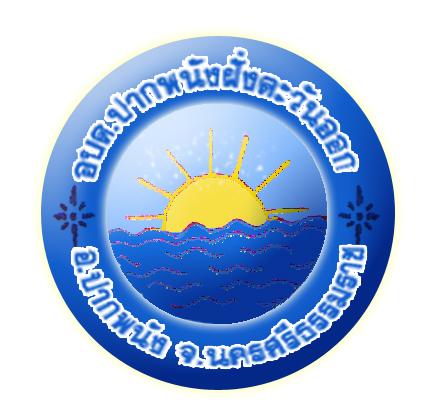 การติดตามและประเมินผลแผนพัฒนาท้องถิ่น(พ.ศ.๒๕61–๒๕๖5)ขององค์การบริหารส่วนตำบลปากพนังฝั่งตะวันออกอำเภอปากพนังจังหวัดนครศรีธรรมราชประจำปีงบประมาณ พ.ศ. ๒๕๖4ส่วนที่ 1  บทนำ1. ความสำคัญของการติดตามและประเมินผล		การติดตาม (Monitoring) และ การประเมิน (Evaluation) เป็นกระบวนการที่แตกต่างกันมีจุดหมายไม่เหมือนกัน แต่กระบวนการทั้งสองมีความเกี่ยวข้องสัมพันธ์กัน และเมื่อนำแนวคิดและหลักการติดตามและประเมินผล (Monitoringand Evaluation) มาประสานใช้ด้วยกันอย่างเหมาะสม จะช่วยให้ผู้บริหารท้องถิ่น พนักงานส่วนตำบล พนักงานจ้างสมาชิกสภาท้องถิ่น  สามารถกำกับดูแล ทบทวน และพัฒนางาน พัฒนาท้องถิ่นตามแผนงาน โครงการได้อย่างมีประสิทธิภาพและประสิทธิผลการติตามและประเมินผลแผนพัฒนาท้องถิ่นสี่ปีขององค์การบริหารส่วนตำบลปากพนังฝั่งตะวันออกจึงเป็นการติดตามผลที่ให้ความสำคัญ ดังนี้		1.	ผลการปฏิบัติงานของผู้รับผิดชอบแต่ละแผนงาน โครงการเพื่อการพัฒนาองค์การบริหารส่วนตำบลปากพนังฝั่งตะวันออกหรือกิจกรรมต่าง ๆ ที่ดำเนินการหรือไม่ได้ดำเนินการตามแผนพัฒนาท้องถิ่นที่ได้กำหนดไว้หรือไม่ รวมทั้งงบประมาณในการดำเนินงาน		2.	ผลการใช้ปัจจัยหรือทรัพยากรต่าง ๆ ในการพัฒนาองค์การบริหารส่วนตำบลปากพนังฝั่งตะวันออกตรวจสอบดูว่าแผนงาน โครงการเพื่อการพัฒนาได้รับปัจจัยหรือทรัพยากรทั้งด้านปริมาณ และคุณภาพตามระยะเวลาที่กำหนดไว้หรือไม่อย่างไร		3.	ผลการดำเนินงาน ตรวจสอบดูว่าได้ผลตรงตามเป้าหมายที่กำหนดไว้หรือไม่เพียงใด มีปัญหาอุปสรรคอะไรบ้าง ทั้งในด้านการจัดทำแผนพัฒนาท้องถิ่น การดำเนินการตามแผนงานและโครงการเพื่อการพัฒนาท้องถิ่น และขั้นตอนต่าง ๆ ในการดำเนินการตามโครงการเพื่อการพัฒนาท้องถิ่น		4.	ความสำคัญของการติดตามและประเมินแผนเป็นเครื่องมือสำคัญในการทดสอบผลการดำเนินงานตามภารกิจขององค์การบริหารส่วนตำบลปากพนังฝั่งตะวันออกว่าดำเนินการได้ตามเป้าหมายที่กำหนดไว้หรือไม่ ทำให้ทราบและกำหนดทิศทางการพัฒนาได้อย่างเป็นรูปธรรมและเกิดความชัดเจนที่จะทำให้ทราบถึงจุดแข็ง (strengths) จุดอ่อน (weaknesses) โอกาส (opportunities) ปัญหาหรืออุปสรรค (threats) ของแผนพัฒนาท้องถิ่น (พ.ศ. 2561-2565) โครงการ กิจกรรมต่าง ๆ ซึ่งอาจเกิดจากผู้บริหารท้องถิ่น สมาชิกสภาท้องถิ่น ปลัด/รองปลัดองค์การบริหารส่วนตำบลปากพนังฝั่งตะวันออก ผู้บริหารระดับหัวหน้าสำนัก/ผู้อำนวยการกอง บุคลากรขององค์การบริหารส่วนตำบลปากพนังฝั่งตะวันออก สภาพพื้นที่และผู้มีส่วนเกี่ยวข้องเพื่อนำไปสู่การปรับปรุงแผนงาน โครงการพัฒนาให้เกิดความสอดคล้องกับสภาพพื้นแวดล้อมในสังคมภายใต้ความต้องการและความพึงพอใจของประชาชนตำบลปากพนังฝั่งตะวันออก		บทสรุปของความสำคัญก็คือ ในการไปสู่การวางแผนการพัฒนาในปีต่อ ๆ ไปเพื่อให้เกิดผลสัมฤทธิ์เชิงคุณค่าในกิจการสาธารณะมากที่สุดและเมื่อพบจุดแข็งก็ต้องเร่งรีบดำเนินการและจะต้องมีความสุขุมรอบคอบในการดำเนินการขยายโครงการ งานต่าง ๆ ที่เป็นจุดแข็งและพึงรอโอกาสในการเสริมสร้างให้เกิดจุดแข็งนี้ และเมื่อพบปัญหาและอุปสรรคก็จะต้องตั้งรับให้มั่น รอโอกาสที่จะดำเนินการและตั้งมั่นอย่างสุขุมรอบคอบพยายามลดถอยสิ่งที่เป็นปัญหาและอุปสรรค เมื่อพบจุดอ่อนต้องหยุดและถดถอยปัญหาลงให้ได้ ดำเนินการปรับปรุงให้ดีขึ้นตั้งรับให้มั่นเพื่อรอโอกาสและสุดท้ายเมื่อมีโอกาสก็จะต้องใช้พันธมิตรหรือผู้มีส่วนได้เสียในองค์การบริหารส่วนตำบลปากพนังฝั่งตะวันออกให้เกิดประโยชน์เพื่อดำเนินการขยายแผน โครงการ งานต่าง ๆ พร้อมการปรับปรุงและเร่งรีบดำเนินการ สิ่งเหล่านี้จะถูกค้นพบเพื่อให้เกิดการพัฒนาองค์การบริหารส่วนตำบลปากพนังฝั่งตะวันออกโดยการติดตามและประเมินผลซึ่งส่งผลให้เกิดกระบวนการพัฒนาอย่างเข้มแข็งและมีความยั่งยืน เป็นไปตามเป้าหมายประสงค์ที่ตั้งไว้ได้อย่างดียิ่ง2. วัตถุประสงค์ของการติดตามและประเมินผล		การติดตามและประเมินผลแผนพัฒนาท้องถิ่นสี่ปีมุ่งค้นหาแผนงาน โครงการที่ได้ดำเนินการไปแล้วว่าสิ่งใดควรดำเนินการต่อไปตามวัตถุประสงค์ของแผนงาน โครงการ หรือศึกษาระหว่างดำเนินการตามโครงการเพื่อการพัฒนาท้องนั้นว่ามีปัญหาใดควรปรับปรุงเพื่อการบรรลุเป้าหมาย ติดตามและประเมินผลแผนงาน โครงการเพื่อการพัฒนาท้องถิ่นที่ไม่ได้ดำเนินการเป็นเพราะเหตุใด เกิดปัญหาจากเรื่องใด จึงได้กำหนดเป็นวัตถุประสงค์ได้ดังนี้		1.	เพื่อเป็นเครื่องมือในการบริหารราชการท้องถิ่นขององค์การบริหารส่วนตำบลปากพนังฝั่งตะวันออกซึ่งจะช่วยตอบสนองภารกิจตามอำนาจหน้าที่ของหน่วยงาน รวมทั้งปรับปรุงการปฏิบัติงานให้ดีขึ้น มีประสิทธิภาพ และประสิทธิผล		2.	เพื่อให้ทราบความก้าวหน้าการดำเนินงานตามระยะเวลาและเป้าหมายที่กำหนดไว้ สภาพผลการดำเนินงาน ตลอดจนปัญหา อุปสรรคในการพัฒนาท้องถิ่นตามภารกิจที่ได้กำหนดไว้		3.	เพื่อเป็นข้อมูลสำหรับเร่งรัด ปรับปรุง แก้ไข ข้อบกพร่องของการดำเนินงาน โครงการ การยกเลิกโครงการที่ไม่เหมาะสมหรือหมดความจำเป็นขององค์การบริหารส่วนตำบลปากพนังฝั่งตะวันออก		4.	เพื่อทราบถึงสถานภาพการบริหารการใช้จ่ายงบประมาณขององค์การบริหารส่วนตำบลปากพนังฝั่งตะวันออก		5.	เพื่อสร้างความรับผิดชอบของผู้บริหารท้องถิ่นปลัด/รองปลัดผู้บริหารระดับสำนัก/กองทุกระดับขององค์การบริหารส่วนตำบลปากพนังฝั่งตะวันออกที่จะต้องผลักดันให้การดำเนินการตามแผนงาน โครงการต่าง ๆ เป็นไปอย่างมีประสิทธิภาพ บรรลุวัตถุประสงค์กับให้เกิดประโยชน์กับผู้มีส่วนได้เสีย ผู้มีส่วนเกี่ยวข้อง ประชาชนในตำบลปากพนังฝั่งตะวันออกหรือสังคมส่วนรวมมากที่สุด		6. เพื่อติดตามและประเมินผลการดำเนินงานตามตัวชี้วัดร้อยละความสำเร็จของปฏิบัติงานตามแผนงาน/โครงการของสำนัก/กอง/ฝ่ายต่าง ๆ ในปีงบประมาณ พ.ศ. 25643. ขั้นตอนการติดตามและประเมินผล		ระเบียบกระทรวงมหาดไทยว่าด้วยการจัดทำแผนพัฒนาขององค์การบริหารส่วนตำบลปากพนังฝั่งตะวันออก พ.ศ. 2548 และแก้ไขเพิ่มเติม (ฉบับที่ 3) พ.ศ. 2561ข้อ 29 กำหนดว่า คณะกรรมการติดตามและประเมินผลแผนพัฒนาท้องถิ่น มีอำนาจหน้าที่ ดังนี้(1) กำหนดแนวทาง วิธีการในการติดตามและประเมินผลแผนพัฒนา(2) ดำเนินการติดตามและประเมินผลแผนพัฒนา (3)รายงานผลและเสนอความเห็นซึ่งได้จากการติดตามและประเมินผลแผนพัฒนาต่อผู้บริหารท้องถิ่นเพื่อให้ผู้บริหารท้องถิ่นเสนอต่อสภาท้องถิ่น และคณะกรรมการพัฒนาท้องถิ่นพร้อมทั้งประกาศผลการติดตามและประเมินผลแผนพัฒนาให้ประชาชนในท้องถิ่นทราบในที่เปิดเผยภายในสิบห้าวันนับแต่วันรายงานผลและเสนอความเห็นดังกล่าวและต้องปิดประกาศไว้เป็นระยะเวลาไม่น้อยกว่าสามสิบวันโดยอย่างน้อยปีละครั้งภายในเดือนธันวาคมของทุกปี(4) แต่งตั้งคณะอนุกรรมการหรือคณะทำงานเพื่อช่วยปฏิบัติงานตามที่เห็นสมควร		1. การดำเนินการติดตามและประเมินผล		คณะกรรมการติดตามและประเมินผลแผนพัฒนาท้องถิ่นขององค์การบริหารส่วนตำบลปากพนังฝั่งตะวันออก ต้องดำเนินการให้การติดตามและประเมินผลแผนพัฒนาท้องถิ่นบรรลุวัตถุประสงค์ตามแผนพัฒนาท้องถิ่น ดังนี้		1.	ประชุมเพื่อกำหนดกรอบแนวทาง และวิธีการติดตามและประเมินผลแผนพัฒนาท้องถิ่น สี่ปีโดยการกำหนดกรอบ แนวทาง วิธีการ และห้วงเวลาให้เหมาะสมกับองค์การบริหารส่วนตำบลปากพนังฝั่งตะวันออก		2.	ดำเนินการติดตามและประเมินพัฒนาท้องถิ่นสี่ปีตามกรอบแนวทาง วิธีการ และห้วงเวลาที่กำหนด โดยสามารถติดตามและประเมินผลได้ตลอดระยะเวลา		3.	รายงานผลและเสนอความเห็นซึ่งได้จากการติดตามและประเมินผลแผนพัฒนาท้องถิ่นสี่ปีต่อผู้บริหารท้องถิ่นเพื่อดำเนินการต่อไป		2.	การกำหนดแนวทางและวิธีการ		คณะกรรมการติดตามและประเมินผลแผนพัฒนาท้องถิ่นขององค์การบริหารส่วนตำบลปากพนังฝั่งตะวันออกได้กำหนดการแบ่งขั้นตอนเพื่อเป็นการกำหนดแนวทางและวิธีการสำหรับการติดตามและประเมินผลแผนพัฒนาขององค์การบริหารส่วนตำบลปากพนังฝั่งตะวันออกดังนี้		2.1	การกำหนดวัตถุประสงค์และขอบเขตการติดตามและประเมินผล การติดตามยุทธศาสตร์และโครงการเพื่อการพัฒนาท้องถิ่น จะเริ่มดำเนินการศึกษาและรวบรวมข้อมูลของโครงการที่จะติดตามว่ามีวัตถุประสงค์หลักอะไร มีการกำหนดการติดตามและประเมินผลไว้หรือไม่ (ซึ่งดูได้จากการกำหนดตัวชี้วัด : KPI) ถ้ากำหนดไว้แล้วมีความชัดเจนเพียงใด ใครเป็นผู้รับผิดชอบ ใครเป็นผู้ใช้ผลการติดตาม เป็นต้น จากนั้นศึกษาว่าผู้ใช้ผลการนำผลไปใช้ประโยชน์อย่างไร เมื่อใด ข้อมูลหลักๆที่ต้องการคืออะไร ต้องการให้รายงานผลอย่างไร มีข้อเสนอแนะในการติดตามผลอย่างไร ซึ่งการศึกษาดังกล่าวอาจใช้วิธีสัมภาษณ์และ/หรือสังเกตแล้วนำผลที่ได้มากำหนดเป็นวัตถุประสงค์และขอบเขตในการติดตาม		2.2	วางแผนติดตามและประเมินผลจะนำวัตถุประสงค์และขอบเขตในการติดตามงานจาก ข้อ 2.1 มาวิเคราะห์ แล้วเขียนรายละเอียด ซึ่งประกอบด้วย ประเด็นหลักๆ คือ วัตถุประสงค์การติดตามแหล่งข้อมูล เวลาที่เก็บข้อมูล วิธีการเก็บรวบรวมข้อมูล และวิธีการวิเคราะห์ข้อมูล จากนั้นสร้างเครื่องมือซึ่งส่วนใหญ่จะเป็นแบบสัมภาษณ์หรือแบบสอบถาม กำหนดการทดลองและปรับปรุงเครื่องมือ		2.3	ดำเนินการหรือปฏิบัติตามแผนพัฒนาท้องถิ่นเป็นการดำเนินการตามวัตถุประสงค์และขั้นตอนที่ได้กำหนดไว้ ซึ่งสิ่งสำคัญที่ต้องการในชั้นนี้ คือ ข้อมูลจากแหล่งต่างๆ ดังนั้น แม้จะวางแผนพัฒนาท้องถิ่นไว้ดีและได้ข้อมูลที่มีคุณภาพเพียงใดก็ตาม แต่ถ้าในเชิงปริมาณได้น้อยก็ต้องติดตามเพิ่มจนกว่าจะได้ครบขั้นต่ำตามที่กำหนดไว้ตามแผนพัฒนาท้องถิ่น		2.4	การวิเคราะห์ข้อมูลเป็นการวิเคราะห์ตามวัตถุประสงค์ของการติดตามที่กำหนดไว้แต่ละโครงการตามตัวชี้วัดที่กำหนดไว้ โดยอาจใช้วิธีการทางสถิติพื้นฐาน เช่น การแจงนับ ค่าร้อยละ ค่าเฉลี่ย ค่าเบี่ยงเบนมาตรฐาน จำนวน เป็นต้น หรืออาจใช้การวิเคราะห์แบบ Matrix การพรรณนาเปรียบเทียบการเขียนFlow Chart การแสดงแผนภูมิแกนท์(Gantt Chart) หรืออาจใช้หลายๆวิธีประกอบกันตามความเหมาะสมของพื้นที่องค์การบริหารส่วนตำบลปากพนังฝั่งตะวันออก		2.5	รายงานตามแบบแผนพัฒนาท้องถิ่นเป็นการรายงานให้ผู้เกี่ยวข้องทราบโดยรายงานตามแบบที่กำหนดไว้ตามแผนพัฒนาท้องถิ่นทั้งนี้ การรายงานผลการติดตามแผนงานโครงการหนึ่งๆ อาจมีหลายลักษณะก็ได้ตามความเหมาะสมขององค์การบริหารส่วนตำบลปากพนังฝั่งตะวันออกในการรายงานผลการติดตามโครงการอาจเขียนเป็นรายงานเชิงเทคนิคซึ่งประกอบด้วยก็ได้ความเป็นมาของโครงการที่จะติดตามโดยสรุปวัตถุประสงค์และประโยชน์ที่คาดว่าจะได้รับจากการติดตามซึ่งจะปรากฏในส่วนที่ 2และส่วนที่ 3		2.6	รายงานผลคณะกรรมการติดตามและประเมินผลแผนพัฒนาท้องถิ่น รายงานผลและเสนอความเห็นซึ่งได้จากการติดตามและประเมินผลแผนพัฒนาขององค์การบริหารส่วนตำบลปากพนังฝั่งตะวันออกต่อผู้บริหารท้องถิ่นเพื่อให้ผู้บริหารท้องถิ่นเสนอต่อสภาท้องถิ่นและคณะกรรมการพัฒนาท้องถิ่นขององค์การบริหารส่วนตำบลปากพนังฝั่งตะวันออกโดยอย่างน้อยปีละสองครั้งภายในเดือนเมษายนและภายในเดือนตุลาคมของทุกปี		2.7	การวินิจฉัยสั่งการการนำเสนอเพื่อให้เกิดการเปลี่ยนแปลง ปรับปรุง แก้ไขที่ดีหลังจากคณะกรรมการติดตามและประเมินผลแผนพัฒนาขององค์การบริหารส่วนตำบลปากพนังฝั่งตะวันออกหรือผู้เกี่ยวข้องหรือผู้มีอำนาจในสำนัก กอง ฝ่ายต่าง ๆ ได้รับรายงานสรุปแล้วจะวินิจฉัย/สั่งการ เพื่อแก้ไขปัญหาที่ได้จากรายงานสรุป ซึ่งอาจกระทำโดยตรงหรือเสนอรายงานตามสายบังคับบัญชาก็ได้ตามความเหมาะสมต่อผู้บริหารท้องถิ่น		3.	การรายงานผล		คณะกรรมการติดตามและประเมินผลแผนพัฒนาขององค์การบริหารส่วนตำบลปากพนังฝั่งตะวันออกมีอำนาจหน้าที่ในการรายงานผลและเสนอความเห็นซึ่งได้จากการติดตามและประเมินผลแผนพัฒนาต่อผู้บริหารท้องถิ่นเพื่อให้ผู้บริหารท้องถิ่นเสนอต่อสภาท้องถิ่นและคณะกรรมการพัฒนาขององค์การบริหารส่วนตำบลปากพนังฝั่งตะวันออกโดยอย่างน้อยปีละครั้งภายในเดือนธันวาคมของทุกปีขั้นตอนการรายงานผล4. เครื่องมือการติดตามและประเมินผล		เครื่องมือการติดตามและประเมินผลแผนพัฒนาท้องถิ่น(Monitoring and evaluation tools for local development plans) เป็นสิ่งของ วัสดุ  อุปกรณ์หรือเทคนิควิธีการที่คณะกรรมการติดตามและประเมินผลแผนพัฒนาองค์การบริหารส่วนตำบลปากพนังฝั่งตะวันออกใช้ในการเก็บข้อมูลการติดตามผลรวมทั้งโดยการพิจารณาเลือกใช้เครื่องมือและเทคนิควิธีการที่คณะกรรมการติดตามและประเมินผลแผนพัฒนาท้องถิ่นได้คิดสร้างไว้เพื่อใช้ในการติดตามและประเมินผล  เช่น  แบบสอบถามวัดทัศนคติมาตราส่วนประมาณค่า และวิธีการ เป็นต้น และหรือโดยการสร้างเครื่องการติดตามและประเมินผลแผนพัฒนาท้องถิ่นได้แก่แบบสอบถาม (Questionnaires) แบบสัมภาษณ์  (Interview) และแบบสังเกตการณ์  (Observation) เป็นต้น  โดยอาศัยสภาพพื้นที่ทั่วไป อำนาจหน้าที่ ภารกิจขององค์การบริหารส่วนตำบลปากพนังฝั่งตะวันออกรวมถึงผู้มีส่วนได้เสียในท้องถิ่นรวมทั้งเกณฑ์มาตรฐาน แบบต่าง ๆ ที่ได้กำหนดขึ้นหรือการนำไปทดลองใช้เพื่อปรับปรุงแก้ไขแล้ว  จึงนำเครื่องมือการติดตามและประเมินผลแผนพัฒนาท้องถิ่นไปใช้ในการปฏิบัติงานจริงหรือภาคสนาม  ดำเนินการสำรวจและเก็บข้อมูล วิเคราะห์ข้อมูล สรุปข้อมูลที่เป็นจริงต่อไป 5. ประโยชน์ของการติดตามและประเมินผล		การติดตามและประเมินผลมีประโยชนที่สำคัญคือ การนำไปใช้แก้ไขปัญหาต่าง ๆ ระหว่างดำเนินโครงการ รองลงมาคือนำไปใช้สำหรับวางแผนการจัดทำแผนพัฒนาท้องถิ่นสี่ปีในอนาคต ประโยชน์ต่าง ๆ แยกเป็นหัวข้อได้ดังนี้		1.	ได้ทราบถึงสถานภาพและสถานการณ์ต่าง ๆ ของการจัดทำแผนพัฒนาท้องถิ่นและการดำเนินการตามโครงการซึ่งจะทำให้วิธีการปฏิบัติดำเนินการไปแนวทางเดียวกัน 		2.	ได้ทราบถึงข้อดี ข้อเสีย ข้อบกพร่องต่าง ๆ ตลอดจนปัจจัยที่ทำให้แผนพัฒนาท้องถิ่นสี่ปีและการดำเนินการตามโครงการพัฒนาท้องถิ่นมีปัญหา ทำให้สามารถแก้ไขได้ทุกจุด ตรงเป้าหมายอย่างทันท่วงที ทั้งในปัจจุบันและอนาคต		3.	ช่วยให้การใช้ทรัพยากรต่างๆ เกิดความประหยัด คุ้มค่าไม่เสียประโยชน์ ประหยัดเวลา งบประมาณ และทรัพยากรในการดำเนินโครงการพัฒนาท้องถิ่น		4.	สามารถเก็บรวมรวม วิเคราะห์ข้อมูลต่าง ๆ ที่เกี่ยวกับรายละเอียด ความต้องการ สภาพปัญหาต่าง ๆ ที่จะนำไปจัดทำเป็นโครงการเพื่อพัฒนาท้องถิ่น เพื่อนำเสนอโครงการในเชิงสถิติหรือข้อมูลที่เป็นจริง ทำให้ได้รับความเชื่อถือและการยอมรับจากประชาชน ผู้มีส่วนได้เสีย หน่วยงานราชการ รัฐวิสาหกิจ องค์กรต่าง ๆ		5.	กระตุ้นให้ผู้ปฏิบัติงานและผู้เกี่ยวข้องกับการพัฒนาท้องถิ่น การจัดทำโครงการและรับผิดชอบโครงการ มีความสำนึกต่อหน้าที่ความรับผิดชอบ และกระตือรือร้นในการแก้ไข ตลอดจนปรับปรุงรายละเอียด เนื้อหา ข้อมูลให้เป็นปัจจุบันเสมอ		6.	การวินิจฉัย สั่งการ ผู้บริหารท้องถิ่น ปลัด/รองปลัด ผู้บริหารระดับสำนัก/กอง/ฝ่ายต่าง ๆ ขององค์การบริหารส่วนตำบลปากพนังฝั่งตะวันออกสามารถวินิจฉัย สั่งการได้อย่างถูกต้อง ชัดเจน รัดกุมมีเหตุมีผลในการพัฒนาท้องถิ่นให้สอดคล้องกับสภาพความเป็นจริงและตามอำนาจหน้าที่นอกจากนี้ยังสามารถกำหนดมาตรการต่าง ๆ สำหรับการปรับปรุงแก้ไขและป้องกันความผิดพลาดที่จะเกิดขึ้นได้ 		7.	ทำให้ภารกิจต่าง ๆ ของบุคลากรในองค์การบริหารส่วนตำบลปากพนังฝั่งตะวันออกแต่ละคน แต่ละสำนัก/กอง/ฝ่ายต่าง ๆ มีความสอดคล้องกัน ประสานการทำงานให้เป็นองค์รวมของหน่วยงาน ทำให้เป้าหมายขององค์การบริหารส่วนตำบลปากพนังฝั่งตะวันออกเกิดความสำเร็จตามเป้าหมายหลัก มีความสอดคล้องและเกิดประสิทธิภาพและประสิทธิผลส่วนที่ 2 การติดตามและประเมินผล1. สรุปผลการติดตามและประเมินผลปีที่ผ่านมา ปีงบประมาณ พ.ศ.2563		ยุทธศาสตร์ขององค์การบริหารส่วนตำบลปากพนังฝั่งตะวันออกกับสภาพปัญหาที่เกิดขึ้นจนนำไปสู่การกำหนดวิสัยทัศน์ ยุทธศาสตร์เป้าประสงค์ตัวชี้วัด ค่าเป้าหมายกลยุทธ์จุดยืนทางยุทธศาสตร์แผนงาน ผลผลิต/โครงการ 			องค์การบริหารส่วนตำบลปากพนังฝั่งตะวันออกได้กำหนดวิสัยทัศน์ไว้ว่า ชุมชนเข้มแข็ง การศึกษาทันสมัย สิ่งแวดล้อมไร้มลพิษ ยึดเศรษฐกิจพอเพียง ซึ่งวิสัยทัศน์ดังกล่าวแสดงให้เห็นถึงการมุ่งมั่นในการพัฒนาท้องถิ่นในด้านการพัฒนาชุมชน,การศึกษา สิ่งแวดล้อม,เศรษฐกิจ เห็นได้จากการกำหนดยุทธศาสตร์การพัฒนา โดยกำหนดเป็นโครงการพัฒนาปรากฏในแผนพัฒนาท้องถิ่น (พ.ศ.2561-2565)			ยุทธศาสตร์ขององค์การบริหารส่วนตำบลปากพนังฝั่งตะวันออก			1) วิสัยทัศน์ ขององค์การบริหารส่วนตำบลปากพนังฝั่งตะวันออกมีความสอดโครงเข้ากับเหตุการณ์ปัจจุบันและการเชื่อมโยงกับความเป็นจริงที่เกิดขึ้นจริง			2) ยุทธศาสตร์ขององค์การบริหารส่วนตำบลปากพนังฝั่งตะวันออกครอบคลุมและสอดคล้องกับปัญหาที่เกิดขึ้นจริงและจำเป็นต้องดำเนินการจริงในท้องถิ่น					3)เป้าประสงค์ขององค์การบริหารส่วนตำบลปากพนังฝั่งตะวันออกสอดคล้องกับปัญหาที่เกิดขึ้นจริงและจะดำเนินการจริงในท้องถิ่น ความชัดเจนของเป้าหมายมีความจำเพาะเจาะจง			4) ตัวชี้วัด กำหนดตัวชี้วัด (KPI) ได้ถูกต้องตามที่กำหนดไว้ในยุทธศาสตร์และโครงการเพื่อการพัฒนาท้องถิ่นที่ดำเนินการจริงในท้องถิ่น			5) ค่าเป้าหมายขององค์การบริหารส่วนตำบลปากพนังฝั่งตะวันออกที่มีกรอบระยะเวลาดำเนินการเท่าไหร่ กี่ครั้ง หรือร้อยละ หรือความกว้าง ยาว กลุ่ม องค์กรต่าง ๆ เป็นต้นที่เกิดขึ้นจริงและจำดำเนินการจริงในท้องถิ่น			6) กลยุทธ์ขององค์การบริหารส่วนตำบลปากพนังฝั่งตะวันออกจะสามารถขับเคลื่อนยุทธศาสตร์การพัฒนาให้สำเร็จได้อย่างรวดเร็ว			7) จุดยืนทางยุทธศาสตร์ ทางยุทธศาสตร์ขององค์การบริหารส่วนตำบลปากพนังฝั่งตะวันออกมีความมุ่งมั่น ตั้งมั่นเรื่องการพัฒนาท้องถิ่นในทุกด้าน			8) ความเชื่อมโยงของยุทธศาสตร์ในภาพรวมขององค์การบริหารส่วนตำบลปากพนังฝั่งตะวันออกทั้งหมด ผลแห่งความสำเร็จนั้นสอดคล้องกับสิ่งที่วางแผน          ๑.1  ผลการติดตามและประเมินผลแผนพัฒนาท้องถิ่น (พ.ศ. ๒๕๖1–๒๕๖5)คุณภาพยุทธศาสตร์เพื่อความสอดคล้องแผนพัฒนาท้องถิ่น   โดยตามแนวทางการพิจารณาคุณภาพแผนยุทธศาสตร์ ได้ทั้งหมด 86.00 คะแนน จากคะแนนเต็ม ๑๐๐ คะแนนคุณภาพโครงการเพื่อความสอดคล้องแผนพัฒนาท้องถิ่นสี่ปี โดยตามแนวทางการพิจารณาคุณภาพโครงการ ได้ทั้งหมด 92  คะแนน จากคะแนนเต็ม 100  คะแนน    	1.2 ผลการติดตามและประเมินผลในเชิงปริมาณตามแบบติดตาม ผลการดำเนินงานโครงการ   โครงการที่บรรจุตามแผนพัฒนาท้องถิ่น(พ.ศ.2561-2565) จำนวน  157  โครงการ  โครงการที่บรรจุตามแผนการดำเนินงาน	  	     จำนวน    69   โครงการ  โครงการที่สามารถดำเนินการได้ 			     จำนวน    38   โครงการ	  คิดเป็นร้อยละ  24.20  ของแผนพัฒนาท้องถิ่น1.3 ผลการติดตามและประเมินผลในเชิงประเมินคุณภาพแผนพัฒนา 	          - ดำเนินโครงการตามกรอบระยะเวลาที่กำหนด		- โครงการที่ดำเนินการสอดคล้องกับแผนพัฒนาท้องถิ่น พ.ศ.2561-2565		- โครงการมีความก้าวหน้า ประสิทธิภาพและประสิทธิผลโครงการที่ดำเนินการในปีงบประมาณ พ.ศ.2563  2. แนวทางการติดตามและประเมินผล ปีงบประมาณ พ.ศ. 2563		1. กรอบและแนวทางในการติดตามและประเมินผล		คณะกรรมการติดตามและประเมินผลแผนพัฒนาท้องถิ่นขององค์การบริหารส่วนตำบลปากพนังฝั่งตะวันออกกำหนดกรอบและแนวทางในการติดตามและประเมินผล ดังนี้				1.1	กำหนดกรอบเวลา (Time&TimeFrame) โดยกำหนดกรอบระยะเวลา ดังนี้				1) ประชุมคณะกรรมการติดตามและประเมินผลแผนพัฒนาท้องถิ่นขององค์การบริหารส่วนตำบลปากพนังฝั่งตะวันออก 				2) สรุปผลการติดตามและประเมินผล				3) รายงานผลและเสนอความเห็นซึ่งได้จากการติดตามและประเมินผลแผนพัฒนาต่อผู้บริหารท้องถิ่นภายในเดือนธันวาคม เพื่อให้ผู้บริหารท้องถิ่นเสนอสภาท้องถิ่นภายในระยะเวลาที่กำหนด		1.2	ความสอดคล้อง (Relevance) เป็นความสอดคล้องของยุทธศาสตร์ แผนงาน โครงการ (หรือผลผลิต) ที่ได้กำหนดขึ้นมีความสอดคล้องและนำไปกำหนดเป็นวิสัยทัศน์ขององค์การบริหารส่วนตำบลปากพนังฝั่งตะวันออก		1.3	ความเพียงพอ  (Adequacy) กำหนดทรัพยากรสำหรับการดำเนินการติดตามและประเมินผลประกอบด้วยคน เงิน วัสดุ อุปกรณ์ เครื่องมือในการปฏิบัติงานตามศักยภาพโดยนำเครื่องมือที่มีอยู่จริงในองค์การบริหารส่วนตำบลปากพนังฝั่งตะวันออกมาปฏิบัติงาน		1.4	ความก้าวหน้า (Progress) กรอบของความก้าวหน้าแผนงาน โครงการต่าง ๆ จะวัดจากรายการที่เป็นโครงการในรอบ 5 ปี วัดได้จากช่องปีงบประมาณและที่ผ่านมา โครงการที่ต่อเนื่องจากปีงบประมาณที่ผ่านมา		1.5	ประสิทธิภาพ (Efficiency)เป็นการติดตามและประเมินผลความสัมพันธ์กันระหว่างผลผลิตหรือผลที่ได้รับจริงกับทรัพยากรที่ถูกใช้ไปในการพัฒนาท้องถิ่นขององค์การบริหารส่วนตำบลปากพนังฝั่งตะวันออกซึ่งสามารถวัดได้ในเชิงปริมาณ ขนาด ความจุ พื้นที่ จำนวน ระยะเวลา เป็นต้น		1.6	ประสิทธิผล (Effectiveness) เป็นผลที่ได้จากประสิทธิภาพทำให้เกิดผลลัพธ์และผลผลิต (Outcome and Output) ซึ่งสามารถวัดได้ในเชิงปริมาณและเชิงคุณภาพหรือวัดได้เฉพาะเชิงคุณภาพ ซึ่งวัดเป็นความพึงพอใจหรือสิ่งที่ประชาชนชื่นชอบหรือการมีความสุข เป็นต้น		กำหนดแนวทางการวิเคราะห์สภาพแวดล้อมการติดตามและประเมินผลมีความจำเป็นที่จะต้องวิเคราะห์สภาพแวดล้อมขององค์การบริหารส่วนตำบลปากพนังฝั่งตะวันออกทั้งในระดับหมู่บ้านและระดับตำบลและอาจรวมถึงอำเภอและจังหวัดด้วย เพราะว่ามีความสัมพันธ์และปฏิสัมพันธ์ในเชิงการพัฒนาท้องถิ่นแบบองค์รวมของจังหวัดเดียวกัน 		2. ระเบียบ วิธีในการติดตามและประเมินผล		คณะกรรมการติดตามและประเมินผลแผนพัฒนาท้องถิ่นขององค์การบริหารส่วนตำบลปากพนังฝั่งตะวันออกกำหนดระเบียบ วิธีในการติดตามและประเมินผล ดังนี้		2.1	ระเบียบในการติดตามและประเมินผลแผนพัฒนา ระเบียบวิธีในการติดตามและประเมินผลมีองค์ประกอบใหญ่ๆ ที่สำคัญ 3 ประการ คือ 							  1) ผู้เข้าร่วมติดตามและประเมินผล 				2) เครื่องมือ 				3) กรรมวิธีหรือวิธีการต่าง ๆ		2.2	วิธีในการติดตามและประเมินผลแผนพัฒนา 				1) การออกแบบการติดตามและประเมินผล การออกแบบเพื่อการติดตามและประเมินผลแผนพัฒนามีเป้าหมายเพื่อมุ่งตอบปัญหาการติดตามและประเมินผลได้อย่างตรงประเด็น อธิบายหรือควบคุมความผันแปรของโครงการเพื่อการพัฒนาท้องถิ่นที่จะเกิดขึ้นได้				2) การสำรวจ (survey)เป็นการรวบรวมข้อมูลจากบันทึกหรือทะเบียนที่ผู้รับผิดชอบโครงการจัดทำไว้แล้ว หรืออาจเป็นข้อมูลที่คณะกรรมการติดตามและประเมินผลต้องจดบันทึก (record) สังเกต(observe) หรือวัด (measurement) โดยคณะกรรมการติดตามและประเมินผลจะดำเนินการในพื้นที่จากผู้มีส่วนเกี่ยวข้อง เจ้าหน้าที่บุคลากรขององค์การบริหารส่วนตำบลปากพนังฝั่งตะวันออกเป็นข้อมูลที่มีอยู่ตามธรรมชาติ พฤติกรรม ความต้องการ ซึ่งศึกษาได้โดยวิธีการสังเกตและสามารถวัดได้		3. กำหนดเครื่องมือที่ใช้ในการติดตามและประเมินผล 		คณะกรรมการติดตามและประเมินผลแผนพัฒนาท้องถิ่นขององค์การบริหารส่วนตำบลปากพนังฝั่งตะวันออกกำหนดเครื่องมือที่ใช้ในการติดตามและประเมินผลดังนี้		3.1	การทดสอบและการวัด (Tests & Measurements) วิธีการนี้จะทำการทดสอบและวัดผล เพื่อดูระดับการเปลี่ยนแปลง ซึ่งรวมถึงแบบทดสอบต่างๆ การประเมินการปฏิบัติงาน และแนวทางการวัด จะใช้เครื่องมือใดในการทดสอบและการวัดนั้นเป็นไปตามความเหมาะสมของโครงการพัฒนาท้องถิ่น เช่น การทดสอบและการวัดโครงการก่อสร้างถนนลาดยางชนิดแอลฟัลท์ติกคอนกรีตหมู่ที่ 6(จะใช้การทดสอบและการวัดอย่างไร) โครงการจัดงานประเพณีวันมาฆบูชา(จะใช้การทดสอบและการวัดอย่างไร) เป็นต้น		3.2	การสัมภาษณ์ (Interviews) อาจเป็นการสัมภาษณ์เดี่ยว หรือกลุ่มก็ได้ การสัมภาษณ์เป็นการยืนยันว่า ผู้มีส่วนเกี่ยวข้อง ผู้ได้รับผลกระทบมีความเกี่ยวข้องและได้รับผลกระทบในระดับใด  โดยทั่วไปการสัมภาษณ์ถูกแบ่งออกเป็น 2 ประเภท คือ การสัมภาษณ์แบบเป็นทางการหรือกึ่งทางการ (formal or semi-formal interview) ซึ่งใช้แบบสัมภาษณ์แบบมีโครงสร้าง (structure interviews) ดำเนินการสัมภาษณ์ และการสัมภาษณ์แบบไม่เป็นทางการ (informal interview) ซึ่งคล้ายๆ กับการพูดสนทนาอย่างไม่มีพิธีรีตอง ไม่เคร่งครัดในขั้นตอน			3.3	การสังเกต (Observations) คณะกรรมการติดตามและประเมินผลแผนพัฒนาองค์การบริหารส่วนตำบลปากพนังฝั่งตะวันออกใช้การสังเกตเพื่อเฝ้าดูว่ากำลังเกิดอะไรขึ้นกับการพัฒนาท้องถิ่นขององค์การบริหารส่วนตำบลปากพนังฝั่งตะวันออกมีการบันทึกการสังเกต แนวทางในการสังเกต และกำหนดการดำเนินการสังเกต (1) การสังเกตแบบมีส่วนร่วม (Participant observation) เป็นวิธีการสังเกตที่คณะกรรมการติดตามและประเมินผลเข้าไปใช้ชีวิตร่วมกับประชาชาชนในหมู่บ้านหรือตัวบุคคล ชุมชนมีกิจกรรมร่วมกัน(2) การสังเกตแบบไม่มีส่วนร่วม (Non-participant observation) หรือการสังเกตโดยตรง (Direct observation) เป็นการสังเกต บันทึกลักษณะทางกายภาพ โครงสร้าง และความสัมพันธ์ของผู้มีส่วนได้เสียในองค์การบริหารส่วนตำบลปากพนังฝั่งตะวันออก		3.4	การสำรวจ (surveys) ในที่นี่หมายถึง การสำรวจเพื่อประเมินความคิดเห็น การรับรู้  ทัศนคติความพึงพอใจ ความจำเป็น ความต้องการของประชาชนในตำบลปากพนังฝั่งตะวันออกคณะกรรมการติดตามและประเมินผลแผนพัฒนาองค์การบริหารส่วนตำบลปากพนังฝั่งตะวันออกจะมีการบันทึกการสำรวจ และทิศทางการสำรวจไว้เป็นหลักฐาน		3.5	เอกสาร (Documents) การติดตามและประเมินผลยุทธศาสตร์และโครงการมีความจำเป็นอย่างยิ่งที่จะต้องใช้เอกสาร ซึ่งเป็นเอกสารที่เกี่ยวข้องกับยุทธศาสตร์การพัฒนา ปัญหาความต้องการของประชาชนในท้องถิ่น สาเหตุของปัญหา แนวทางการแก้ไขปัญหาหรือแนวทางการพัฒนา ตลอดจนเป้าประสงค์ค่าเป้าหมายกลยุทธ์แผนงานผลผลิตหรือโครงการ วิสัยทัศน์ขององค์การบริหารส่วนตำบลปากพนังฝั่งตะวันออกส่วนที่ 3                                      ผลการวิเคราะห์การติดตามและประเมินผล1. ผลการพิจารณาการติดตามและประเมินผลยุทธศาสตร์เพื่อความสอดคล้องแผนพัฒนาท้องถิ่น2. ผลการพิจารณาการติดตามและประเมินผลโครงการเพื่อความสอดคล้องแผนพัฒนาท้องถิ่น3. การวิเคราะห์เชิงคุณภาพ													การติดตามและประเมินผลยุทธศาสตร์                                                      การติดตามและประเมินผลโครงการตามแผนดำเนินงานการติดตามและประเมินผลโครงการที่ดำเนินการเบิกจ่ายปีงบประมาณ พ.ศ.2564ยุทธศาสตร์ที่ 1 การพัฒนาโครงสร้างพื้นฐาน                                           ผลการดำเนินการตามเครื่องมือการติดตามและประเมินผลปีงบประมาณ พ.ศ. 2564			                         โครงการตามข้อบัญญัติงบประมาณรายจ่ายประจำปีงบประมาณ พ.ศ. 2564 ที่ไม่ได้ดำเนินการลงนามสัญญาส่วนที่ 4สรุปผล ข้อสังเกตและข้อเสนอแนะ	1.๑  ผลการติดตามและประเมินผลแผนพัฒนาท้องถิ่น (พ.ศ. ๒๕๖1–๒๕๖5)คุณภาพยุทธศาสตร์เพื่อความสอดคล้องแผนพัฒนาท้องถิ่น   โดยตามแนวทางการพิจารณาคุณภาพแผนยุทธศาสตร์ ได้ทั้งหมด 86.00 คะแนน จากคะแนนเต็ม ๑๐๐ คะแนนคุณภาพโครงการเพื่อความสอดคล้องแผนพัฒนาท้องถิ่นสี่ปี โดยตามแนวทางการพิจารณาคุณภาพโครงการ ได้ทั้งหมด 92  คะแนน จากคะแนนเต็ม 100  คะแนน    	1.2 ผลการติดตามและประเมินผลในเชิงปริมาณตามแบบติดตาม   โครงการตามแผนพัฒนาท้องถิ่น(พ.ศ.2561-2565)ปีงบประมาณ 2564  จำนวน   220  โครงการ  โครงการตามแผนการดำเนินงาน	  		       		  จำนวน    87   โครงการ  โครงการที่ได้ดำเนินการ 						  จำนวน    64   โครงการ  คิดเป็นร้อยละ  29.09  ของแผนพัฒนาท้องถิ่น1.3 ผลการติดตามและประเมินผลในเชิงประเมินคุณภาพแผนพัฒนา 	         - ดำเนินโครงการตามกรอบระยะเวลาที่กำหนด		- โครงการที่ดำเนินการสอดคล้องกับแผนพัฒนาท้องถิ่น พ.ศ.2561-2565		- โครงการมีความก้าวหน้าประสิทธิภาพและประสิทธิผล1.4  ผลการติดตามและประเมินผลด้วยระบบ e-plan :  รายละเอียดแนบท้าย1.5  ปัญหาและอุปสรรคการดำเนินงาน  มีดังนี้       -  ไม่ได้ดำเนินการโครงการในข้อบัญญัติงบประมาณรายจ่ายประจำปีงบประมาณ พ.ศ.2564             จำนวน 15 โครงการ เนื่องจากเกิดสถานการณ์โรคระบาดไวรัสโคโรน่า COVID 19 หนักขึ้นกว่าเดิม ทำให้โครงการพัฒนาหลายโครงการไม่ได้จัดกิจกรรมทำให้ผลการดำเนินงานของ อบต.ไม่เกิดประสิทธิภาพและประสิทธิผลเท่าที่ควร  1.6  ข้อเสนอแนะ (จากคณะกรรมการติดตามและคณะกรรมการพัฒนาองค์การบริหารส่วนตำบล)  เพื่อให้การดำเนินงานขององค์การบริหารส่วนตำบลปากพนังฝั่งตะวันออก  มีระดับความสำเร็จที่สามารถบรรลุวัตถุประสงค์และเป้าหมายที่วางไว้และประชาชนมีความพึงพอใจสูงสุด  จึงมีข้อเสนอแนะ  ดังนี้  	-  การดำเนินงานขององค์การบริหารส่วนตำบล๑)  ควรมีการวางแผนงานโครงการต่างๆไว้ให้ชัดเจนและเร่งรัดให้มีการดำเนินโครงการ/กิจกรรม ที่ตั้งในข้อบัญญัติงบประมาณรายจ่ายให้สามารถดำเนินการให้ครบทุกโครงการที่ตั้งงบประมาณไว้-  การบริการประชาชน๑)  ควรพิจารณาจัดบริการประชาชนในเชิงรุกมากขึ้น  เพื่อให้ประชาชนได้รับความสะดวก  รวดเร็วและถูกต้อง  ในการบริการขององค์การบริหารส่วนตำบลลำดับที่รายละเอียดโครงการ/กิจกรรมรายละเอียดโครงการ/กิจกรรมงบประมาณหมายเหตุที่มางบประมาณยุทธศาสตร์ที่ ๑ การพัฒนาด้านโครงสร้างพื้นฐานยุทธศาสตร์ที่ ๑ การพัฒนาด้านโครงสร้างพื้นฐานยุทธศาสตร์ที่ ๑ การพัฒนาด้านโครงสร้างพื้นฐานยุทธศาสตร์ที่ ๑ การพัฒนาด้านโครงสร้างพื้นฐานยุทธศาสตร์ที่ ๑ การพัฒนาด้านโครงสร้างพื้นฐาน1ยกระดับถนนจากบ้านนายมนต์สรร  พัชรพงษ์พันธ์ถึงบ้านนางชอุ่ม  สุขสานต์หมู่ที่ 3ยกระดับถนนจากบ้านนายมนต์สรร  พัชรพงษ์พันธ์ถึงบ้านนางชอุ่ม  สุขสานต์หมู่ที่ 3147,000อบต.2ปรับปรุงผิวจราจรถนนคันคลองบางส้มแป้นจากบ้านนายวารีถึงบ้านนายสมใจ หมู่ที่ 2ปรับปรุงผิวจราจรถนนคันคลองบางส้มแป้นจากบ้านนายวารีถึงบ้านนายสมใจ หมู่ที่ 2130,000 อบต.3ก่อสร้างสะพานทางเดิน คสล.จากบางลุงกรดถึงบางตาลิ่น หมู่ที่ 7ก่อสร้างสะพานทางเดิน คสล.จากบางลุงกรดถึงบางตาลิ่น หมู่ที่ 7497,000อบต.4ก่อสร้างสะพานทางเดิน คสล.จากหัวถนนซอยบางโก้งโค้ง 1 ถึงบ้านนายสายชล กาญจโน หมู่ที่ 4 ก่อสร้างสะพานทางเดิน คสล.จากหัวถนนซอยบางโก้งโค้ง 1 ถึงบ้านนายสายชล กาญจโน หมู่ที่ 4 488,000อบต.5ปรับปรุงซ่อมแซมท่อระบายน้ำถนนสายรากไม้-ชายทะเล หมู่ที่ 2 ปรับปรุงซ่อมแซมท่อระบายน้ำถนนสายรากไม้-ชายทะเล หมู่ที่ 2 321,000อบต.6ก่อสร้างถนน คสล.ทับถนนคสล.เดิม ซอยนายเลิศ-นายลาภ หมู่ที่ 1ก่อสร้างถนน คสล.ทับถนนคสล.เดิม ซอยนายเลิศ-นายลาภ หมู่ที่ 1375,000อบต.7ยกระดับถนน คสล.จากคอสะพานบ้านรากไม้-บ้านบางโก้งโค้ง หมู่ที่ 4ยกระดับถนน คสล.จากคอสะพานบ้านรากไม้-บ้านบางโก้งโค้ง หมู่ที่ 41,150,000อบต.8ก่อสร้างถนน คสล.ซอยแม่ลิ้นจี่ หมู่ที่ 6ก่อสร้างถนน คสล.ซอยแม่ลิ้นจี่ หมู่ที่ 6346,000อบต.9ก่อสร้างสะพานทางเดิน คสล.จากบางลุงกรดถึงบางตาลิ่น หมู่ที่ 7ก่อสร้างสะพานทางเดิน คสล.จากบางลุงกรดถึงบางตาลิ่น หมู่ที่ 7456,000อบต.10ก่อสร้างถนน คสล.ซอยอินทร์จันทร์       หมู่ที่ 6ก่อสร้างถนน คสล.ซอยอินทร์จันทร์       หมู่ที่ 6394,000อบต.11วางท่อขยายเขตจำหน่ายน้ำบริเวณศาลาประจำหมู่บ้าน-บ้านนายมณี คงเส้งและบริเวณบ้านนายสุชาติ ซ้ายอ่อน-บ้านนายบุญเจิม ส่งแสง หมู่ที่ 7วางท่อขยายเขตจำหน่ายน้ำบริเวณศาลาประจำหมู่บ้าน-บ้านนายมณี คงเส้งและบริเวณบ้านนายสุชาติ ซ้ายอ่อน-บ้านนายบุญเจิม ส่งแสง หมู่ที่ 7296,000เงินสะสม12บุกเบิกถนนดินซอยมีวงศ์ หมู่ที่ 5บุกเบิกถนนดินซอยมีวงศ์ หมู่ที่ 5464,000เงินสะสม13ก่อสร้างสะพานทางเดิน คสล.จากบ้านนายชัยยัณ ชูเอียดถึงบ้านนาย กอบ ชูนุ่น หมู่ที่ 4ก่อสร้างสะพานทางเดิน คสล.จากบ้านนายชัยยัณ ชูเอียดถึงบ้านนาย กอบ ชูนุ่น หมู่ที่ 4299,000เงินสะสม14ก่อสร้างสะพาน คสล. หมู่ที่ 7จำนวน 2 จุดก่อสร้างสะพาน คสล. หมู่ที่ 7จำนวน 2 จุด338,000เงินสะสม15ก่อสร้างถนนหินคลุกถนนชีวธรรมอุทิศจากบ้านนายกำธรถึงบ้านนายสมเกียรติ ปลอดอ่อน หมู่ที่ 3ก่อสร้างถนนหินคลุกถนนชีวธรรมอุทิศจากบ้านนายกำธรถึงบ้านนายสมเกียรติ ปลอดอ่อน หมู่ที่ 3145,000เงินสะสม16ก่อสร้างถนน คสล.ซอยนภัสวรรณ   หมู่ที่ 5ก่อสร้างถนน คสล.ซอยนภัสวรรณ   หมู่ที่ 5429,000เงินสะสมยุทธศาสตร์ที่ 2 การพัฒนาคนและสังคมยุทธศาสตร์ที่ 2 การพัฒนาคนและสังคมยุทธศาสตร์ที่ 2 การพัฒนาคนและสังคมยุทธศาสตร์ที่ 2 การพัฒนาคนและสังคมยุทธศาสตร์ที่ 2 การพัฒนาคนและสังคม17จัดกิจกรรมวันคล้ายวันพระบรมราชสมภพของพระบาทสมเด็จพระบรมชนกธิเบศรมหาภูมิพลอดุลยเดชมหาราชบรมนาถบพิตรจัดกิจกรรมวันคล้ายวันพระบรมราชสมภพของพระบาทสมเด็จพระบรมชนกธิเบศรมหาภูมิพลอดุลยเดชมหาราชบรมนาถบพิตร1,800เงินอุดหนุนทั่วไป18จัดกิจกรรมวันเฉลิมพระชนมพรรษาพระบาทสมเด็จพระปรเมนทรรามาธิบดีศรีสินทรมหาวชิราลงกรณ์พระวชิรเกล้าเจ้าอยู่หัวจัดกิจกรรมวันเฉลิมพระชนมพรรษาพระบาทสมเด็จพระปรเมนทรรามาธิบดีศรีสินทรมหาวชิราลงกรณ์พระวชิรเกล้าเจ้าอยู่หัว3,000เงินอุดหนุนทั่วไป19จัดกิจกรรมวันเฉลิมพระชนมพรรษาสมเด็จพระนางเจ้าฯพระบรมราชินีนาถจัดกิจกรรมวันเฉลิมพระชนมพรรษาสมเด็จพระนางเจ้าฯพระบรมราชินีนาถ4,500 อบต.20จัดกิจกรรมวันเฉลิมพระชนมพรรษาสมเด็จพระบรมราชชนนี พันปีหลวง จัดกิจกรรมวันเฉลิมพระชนมพรรษาสมเด็จพระบรมราชชนนี พันปีหลวง 2,000อบต.21อุดหนุนอาหารกลางวันเด็กนักเรียนอุดหนุนอาหารกลางวันเด็กนักเรียน1,260,800เงินอุดหนุนทั่วไป22จัดซื้ออาหารเสริม(นม)โรงเรียนสังกัด สพฐ.ในเขตตำบลปากพนังฝั่งตะวันออกจัดซื้ออาหารเสริม(นม)โรงเรียนสังกัด สพฐ.ในเขตตำบลปากพนังฝั่งตะวันออก363,473.60เงินอุดหนุนทั่วไป23จัดกิจกรรมวันเด็กแห่งชาติจัดกิจกรรมวันเด็กแห่งชาติ149,544อบต.24ส่งเสริมสนับสนุนการเข้าร่วมกิจกรรมประเพณีลากพระในวันออกพรรษาส่งเสริมสนับสนุนการเข้าร่วมกิจกรรมประเพณีลากพระในวันออกพรรษา29,445อบต.25ส่งเสริมสืบสานประเพณีมาฆบูชาแห่ผ้าขึ้นธาตุส่งเสริมสืบสานประเพณีมาฆบูชาแห่ผ้าขึ้นธาตุ30,000อบต.26สัตว์ปลอดโรคคนปลอดภัยจากโรคพิษสุนัขบ้าสัตว์ปลอดโรคคนปลอดภัยจากโรคพิษสุนัขบ้า18,900อบต.27สร้างหลักประกันรายได้ให้แก่ผู้สูงอายุสร้างหลักประกันรายได้ให้แก่ผู้สูงอายุ8,416,100เงินอุดหนุนทั่วไป28สนับสนุนการเสริมสร้างสวัสดิการทางสังคมให้แก่ผู้พิการสนับสนุนการเสริมสร้างสวัสดิการทางสังคมให้แก่ผู้พิการ2,160,000เงินอุดหนุนทั่วไป29สนับสนุนเบี้ยยังชีพผู้ป่วยเอดส์สนับสนุนเบี้ยยังชีพผู้ป่วยเอดส์126,000เงินอุดหนุนทั่วไป30สมทบกองทุนสวัสดิการชุมชมตำบลปากพนังฝั่งตะวันออกสมทบกองทุนสวัสดิการชุมชมตำบลปากพนังฝั่งตะวันออก150,000อบต.ยุทธศาสตร์ที่  3. การพัฒนาเศรษฐกิจยุทธศาสตร์ที่  3. การพัฒนาเศรษฐกิจยุทธศาสตร์ที่  3. การพัฒนาเศรษฐกิจยุทธศาสตร์ที่  3. การพัฒนาเศรษฐกิจยุทธศาสตร์ที่  3. การพัฒนาเศรษฐกิจ--0ยุทธศาสตร์ที่  ๕. การพัฒนาทรัพยากรธรรมชาติและสิ่งแวดล้อมยุทธศาสตร์ที่  ๕. การพัฒนาทรัพยากรธรรมชาติและสิ่งแวดล้อมยุทธศาสตร์ที่  ๕. การพัฒนาทรัพยากรธรรมชาติและสิ่งแวดล้อมยุทธศาสตร์ที่  ๕. การพัฒนาทรัพยากรธรรมชาติและสิ่งแวดล้อมยุทธศาสตร์ที่  ๕. การพัฒนาทรัพยากรธรรมชาติและสิ่งแวดล้อม--0ยุทธศาสตร์ที่  ๕. การพัฒนาการเมืองการปกครองการบริหารจัดการองค์กรภายใต้ระบบธรรมาภิบาลยุทธศาสตร์ที่  ๕. การพัฒนาการเมืองการปกครองการบริหารจัดการองค์กรภายใต้ระบบธรรมาภิบาลยุทธศาสตร์ที่  ๕. การพัฒนาการเมืองการปกครองการบริหารจัดการองค์กรภายใต้ระบบธรรมาภิบาลยุทธศาสตร์ที่  ๕. การพัฒนาการเมืองการปกครองการบริหารจัดการองค์กรภายใต้ระบบธรรมาภิบาลยุทธศาสตร์ที่  ๕. การพัฒนาการเมืองการปกครองการบริหารจัดการองค์กรภายใต้ระบบธรรมาภิบาล31จัดทำแผนที่ภาษีและทะเบียนทรัพย์สิน400,0000400,0000อบต.32บำรุงรักษาและซ่อมแซมทรัพย์สินซ่อมแซมเครื่องตัดหญ้าซ่อมแซมเครื่องรับเสียงตามสายซ่อมแซมเครื่องออกกำลังกายซ่อมแซมรถยนต์ส่วนกลาง101,4203,12014,50012,00071,800101,4203,12014,50012,00071,800อบต.33ฝึกอบรมสัมมนาของผู้บริหาร ส.อบต. พนักงานฯลฯ84,82084,820อบต.34อุดหนุนที่ทำการอำเภอปากพนัง - จัดงานรัฐพิธีถวายพระบรมรูปพระบาทสมเด็จพระจุลจอมเกล้าเจ้าอยู่หัว(พระปิยะมหาราช)- จัดงานวันเฉลิมพระชนมพรรษาสมเด็จพระนางเจ้าสิริกิติ์พระบรมราชินีนาถ ในรัชกาลที่ 9- จัดงานพระราชพิธีวันเฉลิมพระชนมพรรษาสมเด็จพระเจ้าอยู่หัวมหาวชิราลงกรณ์บดินทรเทพยวรางกูร16,00016,000อบต.35อุดหนุนขอรับเงินสนับสนุนศูนย์ปฏิบัติการร่วมในการช่วยเหลือประชาชน ของ อปท.20,00020,000อบต.36อุดหนุนที่ทำการอำเภอปากพนัง โครงการแห่หมรับรับเทศกาลเดือนสิบ16,00016,000อบต.37ฝึกอบรมชุดปฏิบัติการจิตอาสาภัยพิบัติประจำองค์การบริหารส่วนตำบลปากพนังฝั่งตะวันออก146,583146,583อบต.38บำรุงรักษาและซ่อมแซมทรัพย์สินซ่อมแซมไฟฟ้าสาธารณะซ่อมแซมรถขยะมูลฝอยซ่อมแซมรถขุดไฮดรอริกส์ตีนตะขาบซ่อมแซมรถจักรยานยนต์1,182,966.30     616,700     183,035376,131.30       7,1001,182,966.30     616,700     183,035376,131.30       7,100อบต.                                                         รวม                                                                                                                                 รวม                                                                        20,942,351.9020,942,351.90ลำดับประเด็นพิจารณาคะแนนเต็มคะแนนที่ได้1ข้อมูลสภาพทั่วไปและข้อมูลพื้นฐานขององค์การบริหารส่วนตำบลปากพนังฝั่งตะวันออก 20192การวิเคราะห์สภาวการณ์และศักยภาพ20113ยุทธศาสตร์ ประกอบด้วย60563.1 ยุทธศาสตร์ขององค์การบริหารส่วนตำบลปากพนังฝั่งตะวันออก1093.2 ยุทธศาสตร์ขององค์การบริหารส่วนตำบลปากพนังฝั่งตะวันออกในเขตจังหวัด 1093.3 ยุทธศาสตร์จังหวัด 1093.4 วิสัยทัศน์ 553.5 กลยุทธ์  553.6 เป้าประสงค์ของแต่ละประเด็นกลยุทธ์ 553.7 จุดยืนทางยุทธศาสตร์ 553.8 แผนงาน 553.9 ความเชื่อมโยงของยุทธศาสตร์ในภาพรวม 553.10 ผลผลิต/โครงการ54รวมคะแนน รวมคะแนน 10086ลำดับประเด็นพิจารณาคะแนนเต็มคะแนนที่ได้1การสรุปสถานการณ์การพัฒนา  1082การประเมินผลการนำแผนพัฒนาท้องถิ่นสี่ปีไปปฏิบัติในเชิงปริมาณ 1083การประเมินผลการนำแผนพัฒนาท้องถิ่นสี่ปีไปปฏิบัติในเชิงคุณภาพ 1084แผนงานและยุทธศาสตร์การพัฒนา  1095โครงการพัฒนา  ประกอบด้วย60595.1 ความชัดเจนของชื่อโครงการ555.2 กำหนดวัตถุประสงค์สอดคล้องกับโครงการ555.3 เป้าหมาย (ผลผลิตของโครงการ) มีความชัดเจนนำไปสู่การตั้งงบประมาณได้ถูกต้อง 545.4 โครงการมีความสอดคล้องกับแผนยุทธศาสตร์ชาติ 20 ปี 555.5 เป้าหมาย (ผลผลิตของโครงการ) มีความสอดคล้องกับแผนพัฒนาเศรษฐกิจและสังคมแห่งชาติ  555.6 โครงการมีความสอดคล้องกับ Thailand 4.0 545.7 โครงการสอดคล้องกับยุทธศาสตร์จังหวัด 555.8 โครงการแก้ไขปัญหาความยากจนหรือการเสริมสร้างให้ประเทศชาติมั่นคง มั่งคั่ง ยั่งยืนภายใต้หลักประชารัฐ 545.9 งบประมาณ มีความสอดคล้องกับเป้าหมาย (ผลผลิตของโครงการ)  555.10 มีการประมาณการราคาถูกต้องตามหลักวิธีการงบประมาณ 555.11 มีการกำหนดตัวชี้วัด (KPI) และสอดคล้องกับวัตถุประสงค์และผลที่คาดว่าจะได้รับ555.12 ผลที่คาดว่าจะได้รับ สอดคล้องกับวัตถุประสงค์ 55รวมคะแนน รวมคะแนน 100        92ยุทธศาสตร์ชาติ 20 ปีแผนพัฒนาเศรษฐกิจและสังคมแห่งชาติ ฉบับที่ 12ยุทธศาสตร์จังหวัด/กลุ่มจังหวัด/ภาคยุทธศาสตร์จังหวัดยุทธศาสตร์ขององค์การบริหารส่วนตำบลปากพนังฝั่งตะวันออกโครงการเพื่อการพัฒนาท้องถิ่นโครงการเพื่อการพัฒนาท้องถิ่นยุทธศาสตร์ชาติ 20 ปีแผนพัฒนาเศรษฐกิจและสังคมแห่งชาติ ฉบับที่ 12ยุทธศาสตร์จังหวัด/กลุ่มจังหวัด/ภาคยุทธศาสตร์จังหวัดยุทธศาสตร์ขององค์การบริหารส่วนตำบลปากพนังฝั่งตะวันออกตามแผนดำเนินการจริงความมั่นคงด้านการสร้างความสามารถในการแข่งขันการพัฒนาและเสริมสร้างศักยภาพคนการสร้างโอกาสความเสมอภาพและเท่าเทียมกันทางสังคมด้านการสร้างการเติบโตขนคุณภาพชีวิตการปรับสมดุลและพัฒนาระบบการบริหารจัดการภาครัฐความมั่นคงการต่างประเทศเพื่อนบ้านและภูมิภาควิทยาศาตร์เทคโนโลยีการวิจัยและนวัตกรรมสร้างความเข้มแข็งทางเศรษฐกิจและแข่งขันอย่างยั่งยืนการเติบโตที่เป็นมิตรกับสิ่งแวดล้อมและการพัฒนาอย่างยั่งยืนการพัฒนาภาคเมืองและพื้นที่เศรษฐกิจเสริมสร้างและพัฒนาศักยภาพทุนมนุษย์สร้างความเป็นธรรมลดความเหลื่อมล้ำในสังคมพัฒนาโครงสร้างพื้นฐานและระบบโลจิตติกส์เพิ่ม ประสิทธิภาพและธรรมาภิบาลในภาครัฐการบริหารจัดการเพื่อเพิ่มมูลค่าพืชเศรษฐกิจยางพาราและปาล์มน้ำมันการพัฒนาการท่องเที่ยวนานาชาติบนฐานทรัพยากรและเอกลักษณ์ของพื้นที่การพัฒนาสินค้าเกษตรให้ปลอดภัยและมีศักยภาพการพัฒนาโครงสร้างพื้นฐานทางคมนาคมขนส่งบริหารจัดการเกษตรและอุตสาหกรรมสู่มาตรฐานครบวงจรการพัฒนาการท่องเที่ยวบนพื้นฐานธรรมะ ธรรมชาติและศิลปวัฒนธรรมบริหารจัดการทรัพยากรธรรมชาติและสิ่งแวดล้อมอย่างยั่งยืนพัฒนาคนชุมชนและสังคมน่าอยู่ เข้มแข็งตามปรัชญาเศรษฐกิจพอเพียง1.การพัฒนาด้านโครงสร้างพื้นฐาน2.การพัฒนาคนและสังคม3.การพัฒนาเศรษฐกิจ4.การพัฒนาทรัพยากรธรรมชาติและสิ่งแวดล้อม5.การพัฒนาการเมืองการปกครองการบริหารจัดการองค์กรภายใต้ระบบธรรมาภิบาล148449811411141722064ยุทธศาสตร์ด้านแผนงานหน่วยงานรับผิดชอบหลักโครงการตามข้อบัญญัติประจำปีโครงการจ่ายขาดเงินสะสม/ เงินอุดหนุนเฉพาะกิจ/ อุดหนุนหน่วยงานอื่นดำเนินการจริงดำเนินการจริงยุทธศาสตร์ด้านแผนงานหน่วยงานรับผิดชอบหลักโครงการตามข้อบัญญัติประจำปีโครงการจ่ายขาดเงินสะสม/ เงินอุดหนุนเฉพาะกิจ/ อุดหนุนหน่วยงานอื่นจำนวนโครงการจำนวนเงิน(บาท)1.การพัฒนาด้านโครงสร้างพื้นฐานบริการชุมชนและสังคมเคหะและชุมชนกองช่าง10334126,409,923.572.การพัฒนาคนและสังคมบริการชุมชนและสังคมบริหารทั่วไปงบกลางบริหารงานทั่วไปการศึกษาศาสนาวัฒนธรรมและนันทนาการสาธารณสุขงบกลางการรักษาความสงบภายในสร้างความเข้มแข็งของชุมชนสำนักงานปลัด63535130000000420050044,9501,978,694.760011,461,900003.การพัฒนาเศรษฐกิจการเศรษฐกิจบริหารงานทั่วไปการเกษตรสำนักงานปลัด41004400,00004.การพัฒนาทรัพยากรธรรมชาติและสิ่งแวดล้อมการเศรษฐกิจสาธารณสุขการเกษตรสำนักงานปลัด110010120,7505.การพัฒนาการเมืองการปกครองการบริหารจัดการองค์กรภายใต้ระบบธรรมา   ภิบาลบริหารทั่วไปบริการชุมชนและสังคมบริหารงานทั่วไปการศาสนาวัฒนธรรมและนันทนาการเคหะและชุมชนสร้างความเข้มแข็งของชุมชนสำนักงานปลัด711200006010688,00001,260,070.300รวม54336443,364,288.63ลำดับโครงการเป้าหมายโครงการงบประมาณอนุมัติเบิกจ่ายงบประมาณคงเหลือยุทธศาสตร์ที่ 1  การพัฒนาโครงสร้างพื้นฐานยุทธศาสตร์ที่ 1  การพัฒนาโครงสร้างพื้นฐานยุทธศาสตร์ที่ 1  การพัฒนาโครงสร้างพื้นฐานยุทธศาสตร์ที่ 1  การพัฒนาโครงสร้างพื้นฐานยุทธศาสตร์ที่ 1  การพัฒนาโครงสร้างพื้นฐานยุทธศาสตร์ที่ 1  การพัฒนาโครงสร้างพื้นฐาน1โครงการบุกเบิกถนนดินซอยนายเชือบ หมู่ที่ 1กว้าง    3 เมตรยาว  350 เมตร215,000เงินสะสม215,00002โครงการปรับปรุงถนนหินคลุกซอยอินทร์จันทร์ หมู่ที่ 6กว้าง    4 เมตรยาว  200 เมตร154,000เงินสะสม154,00003โครงการปรับปรุงผิวจราจรถนนวัดบางฉนาก-โรงพยาบาลปากพนัง  หมู่ที่ 2กว้าง    5 เมตรยาว  800 เมตร352,000เงินสะสม352,00004โครงการวางท่อขยายเขตจำหน่ายน้ำซอยพรหมมานนท์ หมู่ที่ 5ยาว    76 เมตร37,800เงินสะสม37,80005โครงการวางท่อขยายเขตจำหน่ายน้ำซอยสุนันท์          หมู่ที่ 5ยาว  189 เมตร143,000เงินสะสม143,00006ก่อสร้างสะพานทางเดินคสล.จำนวน 2 จุด หมู่ที่ 7กว้าง   1.5 เมตรยาว     50 เมตร183,000เงินสะสม183,00007ก่อสร้างสะพานทางเดินคสล.ต่อจากเดิมถึงบ้านนายณรงค์ พรหมแก้ว หมู่ที่ 7กว้าง 1.50 เมตรยาว     39 เมตร135,000เงินสะสม135,00008ก่อสร้างสะพานทางเดินคสล.บริเวณบ้านนายเชาวลิต         คงทอง หมู่ที่ 4กว้าง 1.50 เมตรยาว     80 เมตร259,000เงินสะสม259,00009โครงการก่อสร้างถนน คสล. ซอยนางเก็บเชื่อมถนนหลวง หมู่ที่ 1กว้าง    4 เมตรยาว   10 เมตร13,800เงินสะสม13,800010โครงการก่อสร้างถนน คสล. ถนนนายทวี ศรีคง ถึงบ้านนางอัมพร จันทเลิศ หมู่ที่ 3กว้าง    3 เมตรยาว   30 เมตร99,400เงินสะสม99,400011โครงการก่อสร้างถนน คสล.ซอยกฤษกรเชื่อมถนนเทศบาลปากพนัง-ชายทะเล หมู่ที่ 3กว้าง    4 เมตรยาว   20 เมตร60,000เงินสะสม60,0000.12โครงการก่อสร้างถนน คสล.ซอยนิยมพัฒนา 1 เชื่อมถนนหลวง หมู่ที่ 1กว้าง    4 เมตรยาว   10 เมตร22,800เงินสะสม22,800013โครงการก่อสร้างถนน คสล.ถนนคันคลองแพรกซ้าย ม.3 เชื่อม ม.5กว้าง     4 เมตรยาว  650 เมตร1,475,549เงินสะสม1,475,549014โครงการก่อสร้างถนนคสล.ทับผิวถนนคสล.เดิมสายบางฉนาก-รากไม้ หมู่ที่ 2กว้าง      4 เมตรยาว 1,250 เมตร3,025,000เงินสะสม3,025,000015โครงการก่อสร้างทางหลบหลีกสะพานทางเดินคสล.  ฝั่งโรงเรียน(ซ้าย-ขวา)หมู่ที่ 4กว้าง  1.50 เมตรยาว        6 เมตร249,000เงินสะสม249,000016โครงการก่อสร้างสะพานทางเดิน คสล. จากหัวถนนซอยบางโก้งโค้ง 1 ถึงบ้านนายสายชล กาญจโน ม.5กว้าง  1.50 เมตรยาว    720 เมตร1,120,000เงินสะสม1,120,000017โครงการก่อสร้างสะพานไม้(เชิงอนุรักษ์)จำนวน 1 จุด หมู่ที่ 7กว้าง  1.50 เมตรยาว      30 เมตร210,000เงินสะสม210,000018โครงการขยายไหล่ทางถนนซอยเจริญอุทิศ หมู่ที่ 3กว้าง  0.50 เมตรยาว    290 เมตร90,400เงินสะสม90,400019โครงการขยายไหล่ทางถนนศรีสำโรง หมู่ที่ 3กว้าง  0.50 เมตรยาว    500 เมตร133,000เงินสะสม133,000020โครงการถมหินคลุกซอยเลียมไล หมู่ที่ 2กว้าง     3 เมตรยาว  175 เมตร109,000เงินสะสม109,000021โครงการถมหินคลุกถนนสายรวมมิตร 1 หมู่ที่ 2กว้าง      4 เมตรยาว   500 เมตร462,000เงินสะสม462,000022โครงการปรับปรุงผิวจราจรซอยวาสนา หมู่ที่ 2กว้าง     3 เมตรยาว   187 เมตร235,000เงินสะสม235,000023โครงการปรับปรุงผิวทางสะพานทางเดิน คสล.สายบางลุงกรด-บางตาลิ่น หมู่ที่ 7กว้าง  1.80เมตรยาว   623 เมตร272,000เงินสะสม272,000024โครงการปรับปรุงลานกีฬาอบต.ปากพนังฝั่งตะวันออกเป็นสนามฟุตซอล หมู่ที่ 1กว้าง    25 เมตรยาว      45เมตร496,000เงินสะสม496,000025โครงการยกระดับถนน คสล.ซอยโก้งโค้ง 1 จากบริเวณคอสะพาน ม.4กว้าง    4 เมตรยาว  160 เมตร364,000เงินสะสม364,000026โครงการยกระดับถนนซอยสว่างไสว หมู่ที่ 6กว้าง    4 เมตรยาว  130 เมตร438,000เงินสะสม438,000027โครงการยกระดับถนนซอยสามสี่พี่น้อง หมู่ที่ 5กว้าง    4 เมตรยาว  200 เมตร472,000เงินสะสม472,000028โครงการยกระดับถนนซอยหนูนิล หมู่ที่ 5กว้าง    3 เมตรยาว  115 เมตร162,000เงินสะสม162,000029โครงการวางท่อขยายเขตจำหน่ายน้ำซอยนิยมพัฒนา           1-2  หมู่ที่ 1ยาว  160 เมตร74,000เงินสะสม74,000030โครงการวางท่อขยายเขตจำหน่ายน้ำประปา                        ซอยหลีกภัย หมู่ที่ 3ยาว  255 เมตร195,000เงินสะสม195,000031โครงการก่อสร้างถนนหินคลุกเลียบคันคลองจากถนนทางหลวงถึงบ้านนายจรัส หมู่ที่ 1กว้าง    3 เมตรยาว  300 เมตร334,000ข้อบัญญัติงบประมาณ334,000032โครงการก่อสร้างสะพานไม้(เชิงอนุรักษ์) จำนวน 2 จุด หมู่ที่ 7กว้าง  1.50 เมตรยาว    300 เมตร378,000ข้อบัญญัติงบประมาณ378,000033โครงการปรับปรุงผิวจราจรคันคลองบางทราย หมู่ที่ 1กว้าง    4 เมตรยาว  100 เมตร238,000ข้อบัญญัติงบประมาณ238,000034โครงการปรับปรุงผิวจราจรซอยดียืน หมู่ที่ 5กว้าง    4 เมตรยาว  500 เมตร253,000ข้อบัญญัติงบประมาณ253,000035โครงการวางท่อระบายน้ำถนนสายวัดบางฉนาก-รพ.ปากพนัง หมู่ที่ 2ท่อคสล.มอก. ชั้น 3160,000ข้อบัญญัติงบประมาณ160,000036โครงการก่อสร้างถนนคสล.ซอยถาวรไพศาล หมู่ที่ 6กว้าง    3 เมตรยาว  200 เมตร407,000ข้อบัญญัติงบประมาณ407,000037โครงการก่อสร้างสะพานทางเดินคสล.จากบ้านนายบุญยัง รื่นเริง-บ้านนายหนูเปลื้อง พรหมทอง หมู่ที่ 4กว้าง 1.80 เมตรยาว     99 เมตร496,000ข้อบัญญัติงบประมาณ496,000038โครงการยกระดับถนนจากบ้านนายกิตติ คำจันทร์-บ้านนางอัมพร จันทเลิศ หมู่ที่ 3กว้าง    4 เมตรยาว  3,000 เมตร497,000ข้อบัญญัติงบประมาณ497,000039เงินอุดหนุนการไฟฟ้าส่วนภูมิภาคอำเภอปากพนัง โครงการขยายเขตไฟฟ้าสาธารณะถนนสายโรงพยาบาลปากพนัง-วัดบางฉนาก หมู่ที่ -398,487.57เงินอุดหนุน398,487.57040โครงการก่อสร้างสนามฟุตซอลกว้าง  25 เมตรยาว   45 เมตร2,785,000เงินอุดหนุนเฉพาะกิจ2,785,000041โครงการก่อสร้างถนน คสล.ทับถนนคสล.เดิม สายรากไม้-บางโก้งโค้ง หมู่ที่ 4กว้าง    3 เมตรยาว  350 เมตร9,206,687เงินอุดหนุนเฉพาะกิจ9,206,687042โครงการวางท่อระบายน้ำ คสล. มอก.ชั้น 3 บริเวณบ้านนายเจษฎา มากจริง หมู่ที่ 6คสล. มอก.ชั้น 3185,000งบกลาง185,000043โครงการซ่อมแซมถนนหลุมบ่อด้วยยางมะตอยสำเร็จรูปถนนในพื้นที่ตำบล20,500งบกลาง20,500044โครงการปรับปรุงผิวจราจรถนนสายบ้านนายบุญเยือน เพชรคง หมู่ที่ 3 กว้าง    4 เมตรยาว  240 เมตร419,000งบกลาง419,000045โครงการซ่อมแซมถนนสายรากไม้-ชายทะเล หมู่ที่ 1เชื่อมหมู่ที่ 6กว้าง    4 เมตรยาว  29 เมตร165,000งบกลาง165,000046โครงการซ่อมแซมไหล่ทางถนนหลังโรงเรียนบ้านชายทะเล หมู่ที่ 6ปริมาตรหินคลุก 165 ลบ.ม.178,000งบกลาง178,000047โครงการปรับปรุงซ่อมแซมสะพานไม้ข้ามคลองชุมชนบ้านล่าง หมู่ที่ 4ปักเสา คสล. จำนวน 4 ต้น40,800งบกลาง40,800048โครงการก่อสร้างสะพานทางเดิน คสล.บ้านนายแสวง ศรีสังข์ หมู่ที่ 4กว้าง  1.50 เมตรยาว      93 เมตร271,000งบกลาง271,000049โครงการปรับปรุงซ่อมแซมถนน คสล.สายแทงเลบริเวณท่อเหลี่ยม หมู่ที่ 2กว้าง    4 เมตรยาว   12 เมตร34,000งบกลาง34,000050โครงการก่อสร้างถนนคสล.คันคลองบางส้มแป้น             หมู่ที่ 2กว้าง    4 เมตรยาว  325 เมตร757,000กันเงินรายจ่าย00ยุทธศาสตร์ที่ 2 การพัฒนาคนและสังคมยุทธศาสตร์ที่ 2 การพัฒนาคนและสังคมยุทธศาสตร์ที่ 2 การพัฒนาคนและสังคมยุทธศาสตร์ที่ 2 การพัฒนาคนและสังคมยุทธศาสตร์ที่ 2 การพัฒนาคนและสังคมยุทธศาสตร์ที่ 2 การพัฒนาคนและสังคม1เบี้ยยังชีพผู้สูงอายุผู้สูงอายุได้รับสวัสดิการ8,800,0008,774,00026,0002เบี้ยยังชีพความพิการผู้พิการได้รับสวัสดิการ 2,500,0002,264,400235,6003เบี้ยยังชีพผู้ป่วยเอดส์ผู้ป่วยเอดส์ได้รับสวัสดิการ150,000123,50026,5004สมทบกองทุนสวัสดิการชุมชนตำบลปากพนังฝั่งตะวันออกอุดหนุนงบประมาณ150,000150,00005สบทบกองทุนหลักประกันสุขภาพ อบต.ปากพนังฝั่งตะวันออกอุดหนุนงบประมาณ150,000150,00006โครงการจัดกิจกรรมวันคล้ายวันพระบรมราชสมภพของพระบาทสมเด็จพระบรมชนกธิเบศรมหาภูมิพลอดุลยเดชมหาราชบรมนาถบพิตร วันชาติวันพ่อแห่งชาติจัดกิจกรรมเพื่อน้อมรำลึกในพระมหากรุณาธิคุณ10,0003,0007,0007โครงการจัดกิจกรรมวันเฉลิมพระชนพรรษาสมเด็จพระบรมราชนนีพันปีหลวงวันแม่แห่งชาติจัดกิจกรรมเพื่อน้อมรำลึกในพระมหากรุณาธิคุณ10,0002,9507,0508โครงการจัดกิจกรรมวันเฉลิมพระชนมพรรษา พระบาทสมเด็จพระปรเมนทรรามาธิบดีศรีสินทรมหา วชิราลงกรณ์พระวชิรเกล้าเจ้าอยู่หัวจัดกิจกรรมเพื่อน้อมรำลึกในพระมหากรุณาธิคุณ30,00030,00009โครงการจัดกิจกรรมวันเฉลิมพระชนมพรรษาสมเด็จพระนางเจ้า ฯ พระบรมราชินีนาถจัดกิจกรรมเพื่อน้อมรำลึกในพระมหากรุณาธิคุณ10,0009,0001,00010โครงการอาหารกลางวันเพื่อให้นักเรียนมีอาหารกลางวันที่มีคุณค่าตามหลักโภชนาการอย่างทั่วถึง1,300,0001,306,420011โครงการอาหารเสริม(นม) โรงเรียนเพื่อให้นักเรียนดื่มนมที่มีคุณภาพอย่างทั่วถึง660,790358,708.40(กันเงินรอจ่าย313,566.36)ยุทธศาสตร์ที่ 3 การพัฒนาเศรษฐกิจยุทธศาสตร์ที่ 3 การพัฒนาเศรษฐกิจยุทธศาสตร์ที่ 3 การพัฒนาเศรษฐกิจยุทธศาสตร์ที่ 3 การพัฒนาเศรษฐกิจยุทธศาสตร์ที่ 3 การพัฒนาเศรษฐกิจยุทธศาสตร์ที่ 3 การพัฒนาเศรษฐกิจ1โครงการเลี้ยงปลานิลในพื้นที่เกษตรอินทรีย์ส่งเสริมกลุ่มวิสาหกิจชุมชน100,000100,00002โครงการส่งเสริมอาชีพประมงเนินน้ำหักหมู่ที่ 6ส่งเสริมกลุ่มวิสาหกิจชุมชน100,000100,00003โครงการส่งเสริมอาชีพเลี้ยงไก่พื้นเมืองส่งเสริมกลุ่มวิสาหกิจชุมชน100,000100,00004โครงการอนุรักษ์ทรัพยากรพันธุ์ปูม้าบ้านชายทะเล หมู่ที่ 1ส่งเสริมกลุ่มวิสาหกิจชุมชน100,000100,0000ยุทธศาสตร์ที่ 4 การพัฒนาสิ่งแวดล้อมและทรัพยากรธรรมชาติยุทธศาสตร์ที่ 4 การพัฒนาสิ่งแวดล้อมและทรัพยากรธรรมชาติยุทธศาสตร์ที่ 4 การพัฒนาสิ่งแวดล้อมและทรัพยากรธรรมชาติยุทธศาสตร์ที่ 4 การพัฒนาสิ่งแวดล้อมและทรัพยากรธรรมชาติยุทธศาสตร์ที่ 4 การพัฒนาสิ่งแวดล้อมและทรัพยากรธรรมชาติยุทธศาสตร์ที่ 4 การพัฒนาสิ่งแวดล้อมและทรัพยากรธรรมชาติ1โครงการจัดการขยะมูลฝอยและสิ่งแวดล้อมเพื่อส่งเสริมให้ประชาชนร่วมรักษาสิ่งแวดล้อม150,000120,75029,250ยุทธศาสตร์ที่ 5 การพัฒนาการเมือง การปกครอง การบริหารจัดการองค์กรภายใต้ระบบธรรมาภิบาลยุทธศาสตร์ที่ 5 การพัฒนาการเมือง การปกครอง การบริหารจัดการองค์กรภายใต้ระบบธรรมาภิบาลยุทธศาสตร์ที่ 5 การพัฒนาการเมือง การปกครอง การบริหารจัดการองค์กรภายใต้ระบบธรรมาภิบาลยุทธศาสตร์ที่ 5 การพัฒนาการเมือง การปกครอง การบริหารจัดการองค์กรภายใต้ระบบธรรมาภิบาลยุทธศาสตร์ที่ 5 การพัฒนาการเมือง การปกครอง การบริหารจัดการองค์กรภายใต้ระบบธรรมาภิบาลยุทธศาสตร์ที่ 5 การพัฒนาการเมือง การปกครอง การบริหารจัดการองค์กรภายใต้ระบบธรรมาภิบาล1โครงการขอรับเงินสนับสนุนศูนย์ปฏิบัติการร่วมในการช่วยเหลือประชาชนขององค์กรปกครองส่วนท้องถิ่น อำเภอปากพนัง จังหวัดนครศรีธรรมราชสนับสนุนงบประมาณ20,00020,00002อุดหนุนโครงการจัดงานรัฐพิธีถวายบังคมพระบรมรูปพระบาทสมเด็จพระจุลจอมเกล้าเจ้าอยู่หัว (พระปิยมหาราช) ปี 2564สนับสนุนงบประมาณ4,0004,00003อุดหนุนโครงการจัดพิธีบำเพ็ญกุศลและกิจกรรมน้อมรำลึกเนื่องในวันคล้ายวันสวรรคตพระบาทสมเด็จพระบรมชนกาธิเบศร มหาภูมิพลอดุลยเดชมหาราช บรมนาถบพิตร วันที่ 13 ตุลาคม 2564สนับสนุนงบประมาณ4,0004,00004โครงการจัดซื้อซุ้มเฉลิมพระเกียรติพระบาทสมเด็จพระวชิรเกล้าเจ้าอยู่หัวแบบตั้งพื้น พร้อมติดตั้งเพื่อเฉลิมพระเกียรติและแสดงความจงรักภักดี180,000180,00005โครงการจัดซื้อซุ้มเฉลิมพระเกียรติสมเด็จพระนางเจ้าพระบรมราชินี แบบตั้งพื้น พร้อมติดตั้งเพื่อเฉลิมพระเกียรติและแสดงความจงรักภักดี180,000180,00006โครงการจัดทำแผนที่ภาษีและทะเบียนทรัพย์สินเพื่อให้การจัดเก็บภาษีมีประสิทธิภาพมากขึ้น500,000300,00007บำรุงรักษาและซ่อมแซมทรัพย์สินเพื่อบำรุงรักษาทรัพย์สินให้สามารถให้งานได้ปกติ1,030,0001,260,070.300วัสดุและครุภัณฑ์ต่างๆวัสดุและครุภัณฑ์ต่างๆวัสดุและครุภัณฑ์ต่างๆวัสดุและครุภัณฑ์ต่างๆวัสดุและครุภัณฑ์ต่างๆวัสดุและครุภัณฑ์ต่างๆ1จัดซื้อถุงยังชีพเพื่อช่วยเหลือประชาชนในสถานการณ์โควิดระบาดในพื้นที่    2,791,7702,791,77002จัดซื้อชุดตรวจATK (Antigen Test Kit)และวัสดอุปกรณ์ที่ใช้ในการดำเนินการป้องกันและควบคุมโรคติดเชื้อไวรัสโคโรนา 2019(โควิด-19)เพื่อตรวจกลุ่มเสี่ยงในพื้นที่ตำบล    757,970757,97003จัดซื้อหน้ากากอนามัยทางการแพทย์และแอลกอฮอล์แฮนด์สเปรย์เพื่อใช้สำหรับการดำเนินการป้องกันและควบคุมโรคติดติดเชื้อไวรัสโคโรนา(โควิด-19)เพื่อให้ประชาชนใช้ในการป้องกันโรคระบาด724,185724,18504ซื้อวัสดุอุปกรณ์เพื่อใช้ในการดำเนินการป้องกันและควบคุมการแพร่ระบาดของโรคไวรัสโคโรน่า 2019เพื่อใช้ในการดำเนินป้องกันและควบคุมโรค     58,95558,95505จัดซื้อวัสดุอุปกรณ์ในการตั้ง รพ.สนามระดับพื้นที่ ณ ศูนย์พักพิงร่วมใจอุ่นไอรัก เพื่อใช้ในรพ.สนาม34,55034,55006เครื่องปั๊มน้ำ แบบอัตโนมัติ ชนิดยึดติดกับที่              ขนาด 100 วัตต์  จำนวน 1 เครื่องเพื่อให้การไหลของน้ำประปาเร็วขึ้น4,3004,30007เครื่องคอมพิวเตอร์ สำหรับงานประมวลผล แบบที่ 1 (จอแสดงภาพขนาดไม่น้อยกว่า 19 นิ้ว จำนวน 1 เครื่องเพื่อใช้ในการปฏิบัติงานของทางราชการ22,00022,00008เครื่องพิมพ์ Multifunction เลเซอร์ หรือ LED สี       จำนวน 1 เครื่องเพื่อใช้ในการปฏิบัติงานของทางราชการ15,00015,00009โครงการปรับเปลี่ยนความถี่ให้เป็นไปตาม กสทช.กำหนดเพื่อให้การรับส่งข้อมูลราชการรวดเร็วขึ้น260,000257,0003,00010อุปกรณ์กระจายสัญญาณ (L2 Switch) ขนาด 16ช่องเพื่อให้การรับส่งข้อมูลราชการรวดเร็วขึ้น2,8002,800011รถจักรยานยนต์ขนาด 110 ซีซี แบบเกียร์ธรรมดาเพื่อใช้ในการปฏิบัติงานของทางราชการ44,80044,40040012เครื่องคอมพิวเตอร์สำหรับงานประมวลผล (จอแสดงภาพขนาดไม่น้อยกว่า19นิ้ว) จำนวน 2 เครื่องเพื่อใช้ในการปฏิบัติงานของทางราชการ60,00060,000013เครื่องพิมพ์ Multifunction เลเซอร์ หรือ LED สี จำนวน 2 เครื่องเพื่อใช้ในการปฏิบัติงานของทางราชการ30,00030,000014เครื่องสำรองไฟฟ้า ขนาด 800 VA จำนวน 3 เครื่องเพื่อใช้ในการปฏิบัติงานของทางราชการ7,5007,500015เครื่องปรับอากาศแบบแยกส่วน ขนาด 30000 บีทียู จำนวน 1 เครื่องเพื่อใช้ในการปฏิบัติงานของทางราชการ40,20039,700500ลำดับโครงการกำหนดกรอบเวลาความสอดคล้องกับแผนพัฒนาความเพียงพอของงบประมาณความก้าวหน้าประสิทธิภาพประสิทธิผล1โครงการบุกเบิกถนนดินซอยนายเชือบ หมู่ที่ 12โครงการปรับปรุงถนนหินคลุกซอยอินทร์จันทร์ หมู่ที่ 63โครงการปรับปรุงผิวจราจรถนนวัดบางฉนาก-โรงพยาบาลปากพนัง  หมู่ที่ 24โครงการวางท่อขยายเขตจำหน่ายน้ำซอยพรหมมานนท์  หมู่ที่ 55โครงการวางท่อขยายเขตจำหน่ายน้ำซอยสุนันท์ หมู่ที่ 56ก่อสร้างสะพานทางเดินคสล.จำนวน 2 จุด หมู่ที่ 77ก่อสร้างสะพานทางเดินคสล.ต่อจากเดิมถึงบ้านนายณรงค์ พรหมแก้ว หมู่ที่ 78ก่อสร้างสะพานทางเดินคสล.บริเวณบ้านนายเชาวลิต         คงทอง หมู่ที่ 49โครงการก่อสร้างถนน คสล. ซอยนางเก็บเชื่อมถนนหลวง หมู่ที่ 110โครงการก่อสร้างถนน คสล. ถนนนายทวี ศรีคง ถึงบ้าน          นางอัมพร จันทเลิศ หมู่ที่ 311โครงการก่อสร้างถนน คสล.ซอยกฤษกรเชื่อมถนนเทศบาลปากพนัง-ชายทะเล หมู่ที่ 312โครงการก่อสร้างถนน คสล.ซอยนิยมพัฒนา 1 เชื่อมถนนหลวง หมู่ที่ 113โครงการก่อสร้างถนน คสล.ถนนคันคลองแพรกซ้าย ม.3 เชื่อม ม.514โครงการก่อสร้างถนนคสล.ทับผิวถนนคสล.เดิมสายบางฉนาก-รากไม้ หมู่ที่ 215โครงการก่อสร้างทางหลบหลีกสะพานทางเดินคสล.ฝั่งโรงเรียน(ซ้าย-ขวา)หมู่ที่ 416โครงการก่อสร้างสะพานทางเดิน คสล. จากหัวถนนซอย บางโก้งโค้ง 1 ถึงบ้านนายสายชล กาญจโน ม.517โครงการก่อสร้างสะพานไม้(เชิงอนุรักษ์)จำนวน 1 จุด            หมู่ที่ 718โครงการขยายไหล่ทางถนนซอยเจริญอุทิศ หมู่ที่ 319โครงการขยายไหล่ทางถนนศรีสำโรง หมู่ที่ 320โครงการถมหินคลุกซอยเลียมไล หมู่ที่ 221โครงการถมหินคลุกถนนสายรวมมิตร 1 หมู่ที่ 222โครงการปรับปรุงผิวจราจรซอยวาสนา หมู่ที่ 223โครงการปรับปรุงผิวทางสะพานทางเดินคสล.สายบางลุงกรด-บางตาลิ่น หมู่ที่ 724โครงการปรับปรุงลานกีฬาอบต.ปากพนังฝั่งตะวันออกเป็นสนามฟุตซอล หมู่ที่ 125โครงการยกระดับถนน คสล.ซอยโก้งโค้ง 1 จากบริเวณคอสะพาน ม.426โครงการยกระดับถนนซอยสว่างไสว หมู่ที่ 627โครงการยกระดับถนนซอยสามสี่พี่น้อง หมู่ที่ 528โครงการยกระดับถนนซอยหนูนิล หมู่ที่ 529โครงการวางท่อขยายเขตจำหน่ายน้ำซอยนิยมพัฒนา      1-2 หมู่ที่ 130โครงการวางท่อขยายเขตจำหน่ายน้ำประปา ซอยหลีกภัย หมู่ที่ 331โครงการก่อสร้างถนนหินคลุกเลียบคันคลองจากถนนทางหลวงถึงบ้านนายจรัส หมู่ที่ 132โครงการก่อสร้างสะพานไม้(เชิงอนุรักษ์)จำนวน2จุด หมู่ที่ 733โครงการปรับปรุงผิวจราจรคันคลองบางทราย หมู่ที่ 134โครงการปรับปรุงผิวจราจรซอยดียืน หมู่ที่ 535โครงการวางท่อระบายน้ำถนนสายวัดบางฉนาก-รพ.ปากพนัง หมู่ที่ 236โครงการก่อสร้างถนนคสล.ซอยถาวรไพศาล หมู่ที่ 637โครงการก่อสร้างสะพานทางเดินคสล.จากบ้านนายบุญยัง รื่นเริง-บ้านนายหนูเปลื้อง พรหมทอง หมู่ที่ 438โครงการยกระดับถนนจากบ้านนายกิตติ คำจันทร์-บ้านนางอัมพร จันทเลิศ หมู่ที่ 339เงินอุดหนุนการไฟฟ้าส่วนภูมิภาคอำเภอปากพนัง โครงการขยายเขตไฟฟ้าสาธารณะถนนสายโรงพยาบาลปากพนัง-วัดบางฉนาก หมู่ที่ 40โครงการก่อสร้างสนามฟุตซอล41โครงการก่อสร้างถนน คสล.ทับถนนคสล.เดิม สายรากไม้-บางโก้งโค้ง หมู่ที่ 442โครงการวางท่อระบายน้ำ คสล. มอก.ชั้น 3 บริเวณบ้านนายเจษฎา มากจริง หมู่ที่ 643โครงการซ่อมแซมถนนหลุมบ่อด้วยยางมะตอยสำเร็จรูป44โครงการปรับปรุงผิวจราจรถนนสายบ้านนายบุญเยือน  เพชรคง หมู่ที่ 3 45โครงการซ่อมแซมถนนสายรากไม้-ชายทะเลหมู่ที่ 1 เชื่อมหมู่ที่ 646โครงการซ่อมแซมไหล่ทางถนนหลังโรงเรียนบ้านชายทะเล หมู่ที่ 647โครงการปรับปรุงซ่อมแซมสะพานไม้ข้ามคลองชุมชนบ้านล่าง หมู่ที่ 448โครงการก่อสร้างสะพานทางเดิน คสล.บ้านนายแสวง            ศรีสังข์ หมู่ที่ 449โครงการปรับปรุงซ่อมแซมถนน คสล.สายแทงเลบริเวณท่อเหลี่ยม หมู่ที่ 250โครงการก่อสร้างถนนคสล.คันคลองบางส้มแป้น หมู่ที่ 251เบี้ยยังชีพผู้สูงอายุ52เบี้ยยังชีพความพิการ53เบี้ยยังชีพผู้ป่วยเอดส์54สมทบกองทุนสวัสดิการชุมชนตำบลปากพนังฝั่งตะวันออก55สบทบกองทุนหลักประกันสุขภาพ อบต.ปากพนังฝั่งตะวันออก56โครงการจัดกิจกรรมวันคล้ายวันพระบรมราชสมภพของพระบาทสมเด็จพระบรมชนกธิเบศรมหาภูมิพลอดุลยเดชมหาราชบรมนาถบพิตร วันชาติวันพ่อแห่งชาติ57โครงการจัดกิจกรรมวันเฉลิมพระชนพรรษาสมเด็จพระบรมราชนนีพันปีหลวงวันแม่แห่งชาติ58โครงการจัดกิจกรรมวันเฉลิมพระชนมพรรษา พระบาทสมเด็จพระปรเมนทรรามาธิบดีศรีสินทรมหาวชิราลงกรณ์พระวชิรเกล้าเจ้าอยู่หัว59โครงการจัดกิจกรรมวันเฉลิมพระชนมพรรษาสมเด็จพระนางเจ้า ฯ พระบรมราชินีนาถ60โครงการอาหารกลางวัน61โครงการอาหารเสริม(นม) โรงเรียน62โครงการเลี้ยงปลานิลในพื้นที่เกษตรอินทรีย์63โครงการส่งเสริมอาชีพประมงเนินน้ำหักหมู่ที่ 664โครงการส่งเสริมอาชีพเลี้ยงไก่พื้นเมือง65โครงการอนุรักษ์ทรัพยากรพันธุ์ปูม้าบ้านชายทะเล หมู่ที่ 166โครงการจัดการขยะมูลฝอยและสิ่งแวดล้อม67โครงการขอรับเงินสนับสนุนศูนย์ปฏิบัติการร่วมในการช่วยเหลือประชาชนขององค์กรปกครองส่วนท้องถิ่น อำเภอปากพนัง จังหวัดนครศรีธรรมราช68อุดหนุนโครงการจัดงานรัฐพิธีถวายบังคมพระบรมรูปพระบาทสมเด็จพระจุลจอมเกล้าเจ้าอยู่หัว (พระปิยมหาราช) ปี 256469อุดหนุนโครงการจัดพิธีบำเพ็ญกุศลและกิจกรรมน้อมรำลึกเนื่องในวันคล้ายวันสวรรคตพระบาทสมเด็จพระบรมชนกาธิเบศร มหาภูมิพลอดุลยเดชมหาราช บรมนาถบพิตร วันที่ 13 ตุลาคม 256470โครงการจัดซื้อซุ้มเฉลิมพระเกียรติพระบาทสมเด็จพระวชิรเกล้าเจ้าอยู่หัวแบบตั้งพื้น พร้อมติดตั้ง71โครงการจัดซื้อซุ้มเฉลิมพระเกียรติสมเด็จพระนางเจ้าพระบรมราชินี แบบตั้งพื้น พร้อมติดตั้ง72โครงการจัดทำแผนที่ภาษีและทะเบียนทรัพย์สิน73บำรุงรักษาและซ่อมแซมทรัพย์สินลำดับโครงการงบประมาณ1โครงการก่อสร้างสะพานทางเดินคสล.จากบ้านนายแคล้ว หมู่ที่ 7242,0002โครงการก่อสร้างสะพานทางเดินคสล.จากบ้านนายบุญยัง รื่นเริง-บ้านนายหนูเปลื้อง พรหมทอง หมู่ที่ 4496,0003โครงการจัดกิจกรรมวันคล้ายวันสวรรคตพระบาทสมเด็จพระบรมชนกาธิเบศรมหาภูมิพลอดุลยเดชมหาราชบรมนาถบพิตร10,0004โครงการส่งเสริมและสนับสนุนศูนย์บริการถ่ายทอดเทคโนโลยีการเกษตรประจำตำบล300,0005โครงการวันท้องถิ่นไทย200,0006โครงการฝึกอบรมเพิ่มประสิทธิภาพอาสาสมัครป้องกันภัยฝ่ายพลเรือน(อปพร.)20,0007โครงการจัดกิจกรรมวันเด็กแห่งชาติ150,0008โครงการสัตว์ปลอดโรคคนปลอดภัยจากโรคพิษสุนัขบ้า30,0009โครงการแข่งขันกีฬาฟุตบอลต้านยาเสพติดปากพนังฝั่งตะวันออกคัพ100,00010โครงการจัดกิจกรรมวันสตรีสากล5,00011โครงการเยาวชนรุ่นใหม่ร่วมใจต้านยาเสพติด30,00012โครงการจัดส่งนักกีฬาเข้าร่วมการแข่งขันกีฬากับหน่วยงานอื่น ๆ50,00013โครงการจัดซื้อวัสดุและอุปกรณ์กีฬาประจำหมู่บ้าน70,00014โครงการส่งเสริมงานประเพณีสงกรานต์50,00015โครงการส่งเสริมประเพณีแห่เทียนเข้าพรรษา30,00016โครงการส่งเสริมสืบสานประเพณีมาฆบูชาแห่ผ้าขึ้นธาตุ30,00017เงินอุดหนุนสำหรับดำเนินงานตามโครงการพระราชดำริด้านสาธารณสุข140,00018โครงการรณรงค์และสร้างจิตสำนึกในการอนุรักษ์ทรัพยากรธรรมชาติและสิ่งแวดล้อม50,00019โครงการปลุกจิตสำนึกการต่อต้านทุจริต20,00020โครงการเวทีประชาคมท้องถิ่นระดับหมู่บ้าน/ระดับตำบล10,000